招标编号： 510108202100030成都市成华区部分学校幼儿园2021年视频监控等设备采购项目招标文件成都市成华区教育技术装备管理服务中心四川国际招标有限责任公司共同编制2021年04月目    录第一章  投标邀请	3第二章  投标人须知	6第三章  投标文件格式	25第四章  投标人和投标产品的资格、资质性及其他类似效力要求	42第五章  投标人应当提供的资格、资质性及其他类似效力要求的相关证明材料	47第六章  招标项目技术、服务、商务及其他要求	48第七章  评标办法	70第八章  政府采购合同	82第一章  投标邀请四川国际招标有限责任公司受成都市成华区教育技术装备管理服务中心委托，拟对成都市成华区部分学校幼儿园2021年视频监控等设备采购项目进行国内公开招标，兹邀请符合本次招标要求的供应商参加投标。一、招标编号： 510108202100030。二、招标项目：成都市成华区部分学校幼儿园2021年视频监控等设备采购项目。三、资金来源：财政性资金。四、招标项目简介：本项目共两个包：01包：石室初中和双庆小学智慧安防建设设备；02包：部分学校幼儿园监控设备。（具体详见招标文件第六章）。五、供应商参加本次政府采购活动，应当在提交投标文件前具备下列条件：1、满足《中华人民共和国政府采购法》第二十二条规定；2、落实政府采购政策需满足的资格要求：无。3、本项目的特定资格要求：无。六、禁止参加本次采购活动的供应商根据《关于在政府采购活动中查询及使用信用记录有关问题的通知》（财库〔2016〕125号）的要求，采购人/采购代理机构将通过“信用中国”网站（www.creditchina.gov.cn）、“中国政府采购网”网站（www.ccgp.gov.cn）等渠道查询供应商在采购公告发布之日前的信用记录并保存信用记录结果网页截图，拒绝列入失信被执行人名单、重大税收违法案件当事人名单、政府采购严重违法失信行为记录名单中的供应商报名参加本项目的采购活动。七、招标文件获取时间、地点：招标文件自2021年5月6日至2021年5月12日每天9:00- 17:00（北京时间）节假日除外在我司指定网站(http://sale.scbid.net)购买，具体购买流程详见该网站的“在线购买流程”。招标文件售后不退，投标资格不能转让。八、投标截止时间和开标时间：2021年5月26日10：30（北京时间）。投标文件必须在投标截止时间前送达开标地点。逾期送达或没有密封的投标文件不予接收。本次招标不接受邮寄的投标文件。（文件接收时间：2021年5月26日10：00-2021年5月26日10：30）九、开标地点：四川国际招标有限责任公司开标厅（中国（四川）自由贸易试验区成都市高新区天府四街66号1栋3层）。十、本投标邀请在四川政府采购网上以公告形式发布。十一、供应商信用融资：1、根据《四川省财政厅关于推进四川省政府采购供应商信用融资工作的通知》（川财采〔2018〕123号）文件要求，为助力解决政府采购中标、成交供应商资金不足、融资难、融资贵的困难，促进供应商依法诚信参加政府采购活动，有融资需求的供应商可根据四川政府采购网公示的银行及其“政采贷”产品，自行选择符合自身情况的“政采贷”银行及其产品，凭中标（成交）通知书向银行提出贷款意向申请（具体内容详见招标文件附件“川财采〔2018〕123号”）。2、为有效缓解中小企业融资难、融资贵问题，成都市财政局、中国人民银行成都分行营业管理部制定了《成都市中小企业政府采购信用融资暂行办法》和《成都市级支持中小企业政府采购信用融资实施方案》，成都市范围内政府采购项目中标（成交）的中小微企业可向开展政府采购信用融资业务的银行提出融资申请（具体内容详见招标文件附件“成财采〔2019〕17号”）。十二、联系方式采 购 人：成都市成华区教育技术装备管理服务中心地    址：成都市建设南新路59号联 系 人：敬老师联系电话：028-84350716采购代理机构：四川国际招标有限责任公司地    址：中国（四川）自由贸易试验区成都市高新区天府四街66号2栋22层1号邮    编：610000联 系 人：王女士,代女士联系电话：13111881020，13111882553传    真：028-87793161	第二章  投标人须知一、投标人须知附表二、总  则1. 适用范围1.1 本招标文件仅适用于本次招标采购项目。2. 有关定义2.1 “采购人”系指依法进行政府采购的国家机关、事业单位、团体组织。本次招标的采购人是成都市成华区教育技术装备管理服务中心。2.2 “采购代理机构” 系指根据采购人的委托依法办理招标事宜的采购机构。本次招标的采购代理机构是四川国际招标有限责任公司。2.3 “招标采购单位”系指“采购人”和“采购代理机构”的统称。2.4 “投标人”系指购买了招标文件拟参加投标和向采购人提供货物及相应服务的供应商。3. 合格的投标人合格的投标人应具备以下条件：（1）本招标文件规定的供应商资格条件；（2）遵守国家有关的法律、法规、规章和其他政策制度；（3）按照规定购买了招标文件（实质性要求）。由代理机构提供供应商购买招标文件情况的相关证明材料，供应商不用提供证明材料。4. 投标费用（实质性要求）投标人参加投标的有关费用由投标人自行承担。5. 充分、公平竞争保障措施（实质性要求）5.1 提供相同品牌产品处理。5.1.1 非单一产品采购项目中，采购人根据采购项目技术构成、产品价格比重等合理确定核心产品。多家投标人提供的任一核心产品品牌相同的，视为提供相同品牌产品。本采购项目核心产品为：01包：防踩踏摄像机、警戒摄像机、人脸警戒摄像机、人脸测温识别终端、访客管理一体机；02包：网络硬盘录像机、网络摄像机、智能球型摄像机、液晶监视器、张力式电子围栏主机。5.1.2 采用最低评标价法的采购项目。提供相同品牌产品的不同投标人参加同一合同项下投标的，以其中通过资格审查、符合性审查且报价最低的参加评标；报价相同的，由采购人采取随机抽取方式确定一个参加评标的投标人，其他投标无效。5.1.3 采用综合评分法的采购项目。提供相同品牌产品且通过资格审查、符合性审查的不同投标人参加同一合同项下投标的，按一家投标人计算，评审后得分最高的同品牌投标人获得中标人推荐资格；评审得分相同的，由采购人采取随机抽取方式确定一个投标人获得中标人推荐资格，其他同品牌投标人不作为中标候选人。5.2 利害关系供应商处理。单位负责人为同一人或者存在直接控股、管理关系的不同供应商不得参加同一合同项下的政府采购活动。采购项目实行资格预审的，单位负责人为同一人或者存在直接控股、管理关系的不同供应商可以参加资格预审，但只能由供应商确定其中一家符合条件的供应商参加后续的政府采购活动，否则，其投标文件作为无效处理。5.3 前期参与供应商处理。为采购项目提供整体设计、规范编制或者项目管理、监理、检测等服务的供应商，不得再参加该采购项目的其他采购活动。供应商为采购人、采购代理机构在确定采购需求、编制采购文件过程中提供咨询论证，其提供的咨询论证意见成为采购文件中规定的供应商资格条件、技术服务商务要求、评标因素和标准、政府采购合同等实质性内容条款的，视同为采购项目提供规范编制。5.4 利害关系代理人处理。2家以上的供应商不得在同一合同项下的采购项目中，同时委托同一个自然人、同一家庭的人员、同一单位的人员作为其代理人，否则，其投标文件作为无效处理。三、招标文件6．招标文件的构成招标文件是供应商准备投标文件和参加投标的依据，同时也是评标的重要依据，具有准法律文件性质。招标文件用以阐明招标项目所需的资质、技术、服务及报价等要求、招标投标程序、有关规定和注意事项以及合同主要条款等。本招标文件包括以下内容：（一）投标邀请；（二）投标人须知；（三）投标文件格式；（四）投标人和投标产品的资格、资质性及其他类似效力要求；（五）投标人应当提供的资格、资质性及其他类似效力要求的相关证明材料；（六）招标项目技术、商务及其他要求；（七）评标办法；（八）合同主要条款。7. 招标文件的澄清和修改7.1 招标采购单位可以依法对招标文件进行澄清或者修改。7.2 招标采购单位对已发出的招标文件进行澄清或者修改，应当以书面形式将澄清或者修改的内容通知所有购买了招标文件的供应商，同时在四川政府采购网上发布更正公告。该澄清或者修改的内容为招标文件的组成部分，澄清或者修改的内容可能影响投标文件、资格预审申请文件编制的，采购人或者采购代理机构发布公告并书面通知供应商的时间，应当在投标截止时间至少１５日前、提交资格预审申请文件截止时间至少３日前；不足上述时间的，应当顺延提交投标文件、资格预审申请文件的截止时间。7.3 供应商应于投标文件递交截止时间之前在《四川政府采购网》查询本项目的更正公告，以保证其对招标文件做出正确的响应。供应商未按要求下载相关文件，或由于未及时关注更正公告的信息造成的后果，其责任由供应商自行负责。更正通知通过供应商报名时备注的电子邮箱发送至所有购买招标文件的供应商，供应商在收到相应更正通知后，以书面形式给予确认。如供应商未给予书面回复，则视为收到并认可该更正通知的内容。7.4 投标人认为需要对招标文件进行澄清或者修改的，可以以书面形式向招标采购单位提出申请，但招标采购单位可以决定是否采纳投标人的申请事项。8. 答疑会和现场考察8.1 根据采购项目和具体情况，招标采购单位认为有必要，可以在招标文件提供期限截止后，组织已获取招标文件的潜在投标人现场考察或者召开开标前答疑会。组织现场考察或者召开答疑会的，应当以书面形式通知所有获取招标文件的潜在投标人。现场考察或标前答疑会时间：本项目不组织。现场考察或标前答疑会地点：本项目不组织。8.2 供应商考察现场所发生的一切费用由供应商自己承担。四、投标文件9．投标文件的语言（实质性要求）9.1 投标人提交的投标文件以及投标人与招标采购单位就有关投标的所有来往书面文件均须使用中文。投标文件中如附有外文资料，主要部分对应翻译成中文并加盖投标人公章后附在相关外文资料后面。9.2 翻译的中文资料与外文资料如果出现差异和矛盾时，以中文为准。涉嫌虚假响应的按照相关法律法规处理。9.3 如因未翻译而造成的废标，由投标人承担。10．计量单位（实质性要求）除招标文件中另有规定外，本次采购项目所有合同项下的投标均采用国家法定的计量单位。11. 投标货币（实质性要求）本次招标项目的投标均以人民币报价。12. 联合体投标（本项目不允许联合体参与）13. 知识产权（实质性要求）13.1 投标人应保证在本项目使用的任何产品和服务（包括部分使用）时，不会产生因第三方提出侵犯其专利权、商标权或其它知识产权而引起的法律和经济纠纷，如因专利权、商标权或其它知识产权而引起法律和经济纠纷，由投标人承担所有相关责任。13.2 采购人享有本项目实施过程中产生的知识成果及知识产权。13.3 投标人如欲在项目实施过程中采用自有知识成果，投标人需提供开发接口和开发手册等技术文档，并承诺提供无限期技术支持，采购人享有永久使用权（含采购人委托第三方在该项目后续开发的使用权）。13.4 如采用投标人所不拥有的知识产权，则在投标报价中必须包括合法获取该知识产权的相关费用。 14．投标文件的组成投标人应按照招标文件的规定和要求编制投标文件。投标人编写的投标文件应至少包括下列两部分文件：文件一：资格性投标文件严格按照第四、五章要求提供相关资格、资质性及其他类似效力要求的相关证明材料。文件二：其它响应性投标文件严格按照招标文件要求提供以下五个方面的相关材料：报价部分。1、投标人按照招标文件要求填写的“开标一览表”、“报价明细表”（如涉及）。 2、本次招标报价要求：（1）投标人的报价是投标人响应招标项目要求的全部工作内容的价格体现，包括投标人完成本项目所需的一切费用（实质性要求）。 （2）投标人每种货物只允许有一个报价，并且在合同履行过程中是固定不变的，任何有选择或可调整的报价将不予接受，并按无效投标处理（实质性要求）。（3）在本次投标之前一周年内，投标人本次投标中对同一品牌同一型号相同配置的产品报价与其在中国境内其他地方的最低报价比例不得高于20%。（实质性要求）。（二）技术部分。投标人按照招标文件要求做出的技术应答，主要是针对招标项目的技术指标、参数和技术要求做出的实质性响应和满足。投标人的技术应答包括下列内容（如涉及）：（1）投标产品的品牌、型号、配置；（2）投标产品本身的详细的技术指标和参数（应当尽可能提供检测报告、产品使用说明书、用户手册等材料予以佐证）；（3）技术方案、项目实施方案；（4）投标产品技术参数表；（5）产品彩页资料；（6）产品工作环境条件；（7）产品验收标准和验收方法；（8）产品验收清单（注明各部件的品名、数量、价格、规格型号和原产地或生产厂家）。（9）投标人认为需要提供的文件和资料。（三）商务部分。投标人按照招标文件要求提供的有关文件及优惠承诺。包括以下内容（如涉及）：（1）投标函；（2）证明投标人业绩和荣誉的有关材料复印件；（3）商务应答表；（4）其他投标人认为需要提供的文件和资料。（四）售后服务。投标人按照招标文件中售后服务要求作出的积极响应和承诺。包括以下内容（如涉及）：（1）产品制造厂家或投标人设立的售后服务机构网点清单、服务电话和维修人员名单；（2）说明投标产品的保修时间、保修期内的保修内容与范围、维修响应时间等。分别提供产品制造厂家和投标人的服务承诺和保障措施；（3）培训措施：说明培训内容及培训的时间、地点、目标、培训人数、收费标准和办法；（4）其他有利于用户的服务承诺。（五）其他部分。投标人按照招标文件要求作出的其他应答和承诺。15．投标文件格式15.1 投标人应执行招标文件第三章的规定要求。第三章格式中“注”的内容，投标人可自行决定是否保留在投标文件中，未保留的视为投标人默认接受“注”的内容。15.2 对于没有格式要求的投标文件由投标人自行编写。16．投标保证金（本项目不适用）17．投标有效期（实质性要求）17.1 本项目投标有效期为投标截止时间届满后90天（投标有效期从提交投标文件的截止之日起算）。投标人投标文件中必须载明投标有效期，投标文件中载明的投标有效期可以长于招标文件规定的期限，但不得短于招标文件规定的期限。否则，其投标文件将作为无效投标处理。17.2 因不可抗力事件，采购人可于投标有效期届满之前与投标人协商延长投标有效期。投标人拒绝延长投标有效期的，不得再参与该项目后续采购活动，但由此给投标人造成的损失，采购人可以自主决定是否可以给予适当补偿。投标人同意延长投标有效期的，不能修改投标文件。 17.3 因采购人采购需求作出必要调整，采购人可于投标有效期届满之前与投标人协商延长投标有效期。投标人拒绝延长投标有效期的，不得再参与该项目后续采购活动，但由此给投标人造成的损失，采购人应当予以赔偿或者合理补偿。投标人同意延长投标有效期的，不能修改投标文件。18．投标文件的印制和签署18.1投标文件分为“资格性投标文件”和“其他响应性投标文件”两部分，且该两部分应分册装订。18.2资格性投标文件正本1份副本4份，并在其封面上清楚地标明资格性投标文件、项目名称、项目编号、包件号及名称（若有）、投标人名称以及“正本”或“副本”字样。若正本和副本有不一致的内容，以正本书面投标文件为准。18.3其他响应性投标文件正本1份副本4份，并在其封面上清楚地标明其他响应性投标文件、项目名称、项目编号、包件号及名称（若有）、投标人名称以及“正本”或“副本”字样。若正本和副本有不一致的内容，以正本书面投标文件为准。18.4“开标一览表”应编制于其他响应性投标文件正副本内，如有遗漏，将视为无效投标（实质性要求）。注：本项目不需要提供单独密封的“开标一览表”。若投标人提供有单独密封的“开标一览表”，该单独密封的“开标一览表”不作为开标、唱标及评标的依据，但投标人在规定的投标截止时间前，按招标文件要求补充、修改投标文件中“开标一览表”内容的除外。18.5 投标文件的正本和副本均需打印或用不褪色、不变质的墨水书写。投标文件副本可采用正本的复印件，提供电子文档1份采用光盘或U盘制作。18.6投标文件应由投标人的法定代表人/单位负责人或其授权代表在投标文件要求的地方签字或加盖私人印章，要求加盖公章的地方加盖单位公章，不得使用专用章（如经济合同章、投标专用章等）或下属单位印章代替（实质性要求）。18.7 投标文件的打印和书写应清楚工整，任何行间插字、涂改或增删，必须由投标人的法定代表人/单位负责人或其授权代表签字或盖个人印鉴。18.8 投标文件正本和副本应当采取胶装方式装订成册，不得散装或者活页装订。18.9 投标文件应根据招标文件的要求制作，签署、盖章和内容应完整。投标文件统一用A4幅面纸印制，逐页编码。本次招标要求的复印件是指对图文进行复制后的文件，包括扫描、复印、影印等方式复制的材料。19.投标文件的密封和标注19.1 投标人应在投标文件正本和所有副本的封面上注明投标人名称、项目编号、项目名称及分包号（如有分包）。19.2 投标文件的密封袋上应当注明投标人名称、项目编号、项目名称及分包号（如有分包）。20．投标文件的递交20.1 投标人应在招标文件规定的投标截止时间前，将投标文件按招标文件的规定密封后送达开标地点。投标截止时间以后送达的投标文件将不予接收，招标采购单位将告知投标人不予接收的原因。注：投标人在递交投标文件时，请用正楷填写本招标文件附件二“递交投标文件签收表”然后将签收表和投标文件一并递交给本招标代理机构项目工作人员。 20.2递交投标文件时，报名供应商名称和招标文件的文号、分包号应当与投标供应商名称和招标文件的文号、分包号一致。但是，投标文件实质内容报名供应商名称和招标文件的文号、分包号一致，只是封面文字错误的，可以在评标过程中当面予以澄清，以有效的澄清材料作为认定投标文件是否有效的依据。20.3本次招标不接收邮寄的投标文件。21．投标文件的补充、修改或撤回21.1 投标人在递交了投标文件后，可以补充、修改或撤回其投标文件，但必须在规定的投标截止时间前，以书面形式通知采购代理机构。21.2 投标人补充、修改的内容，应由其法定代表人/单位负责人或授权代表签署并盖单位公章，并进行密封和标注。密封袋上应当注明投标人名称、项目编号、项目名称及分包号（如有分包），并在密封袋上标注“补充”、“修改”字样。21.3 在投标截止时间之后，投标人不得对其递交的投标文件做任何修改，撤回投标的，将按照有关规定进行相应处理。五、开标和中标22．开标22.1 开标在招标文件规定的时间和地点公开进行，采购人、投标人应派代表参加并签到以证明其出席。开标由采购代理机构主持，邀请投标人参加。评标委员会成员不参加开标活动。22.2 开标时，可根据具体情况邀请有关监督管理部门对开标活动进行现场监督。22.3 开标时，由投标人或者其推选的代表检查其自己递交的投标文件的密封情况，经确认无误后，由招标工作人员将投标人的投标文件当众拆封，并由唱标人员按照招标文件规定的内容进行宣读。投标人或者其推选的代表确认投标文件情况，仅限于确认其自己递交的投标文件的密封情况，不代表对其他投标人的投标文件的密封情况确认。投标人或者其推选的代表对其他投标人的投标文件密封情况有异议的，应当当场反映开标主持人或者现场监督人员，要求开标现场记录人员予以记录，并在评标时予以认定处理，但不得干扰、阻挠开标工作的正常进行。22.4 投标文件中相关内容与“开标一览表”不一致的，以“开标一览表”为准。对不同文字文本投标文件的解释发生异议的，以中文文本为准。22.5 所有投标唱标完毕，如投标人代表对宣读的内容有异议的，应在获得开标会主持人同意后当场提出。如确实属于唱标人员宣读错了的，当场予以更正。22.6 投标人未参加开标的，视同认可开标结果。23. 开标程序23.1 开标会主持人按照招标文件规定的开标时间宣布开标，按照规定要求主持开标会。开标将按以下程序进行：（1）宣布开标会开始。当众宣布参加开标会主持人、唱标人、会议记录人以及根据情况邀请的现场监督人等工作人员，根据“供应商签到表”宣布参加投标的供应商名单。（2）根据投标人或者其推选的代表对投标文件密封的检查结果，当众宣布投标文件的密封情况。（3）开标唱标。主持人宣布开标后，由现场工作人员按任意顺序对投标人的投标文件当众进行拆封，由唱标人员宣读投标人名称、投标价格（价格折扣）、或招标文件允许提供的备选投标方案。同时，做好开标记录。唱标人员在唱标过程中，如遇有字迹不清楚或有明显错误的，应即刻报告主持人，经现场核实后，主持人立即请投标人代表现场进行澄清或确认。唱标完毕后投标人或者其推选的代表需现场对开标记录进行签字确认，投标人或者其推选的代表对唱标内容有异议的，应当当场提出，并要求会议记录人在开标记录中予以记录，或者另行提供书面异议资料，不签字又不提出异议的，视同认可唱标内容和结果，且不得干扰、阻挠开（唱）标、评标工作。（4）宣布开标会结束。主持人宣布开标会结束。所有投标人代表应立即退场（招标文件要求有演示、介绍等的除外）。同时所有投标人应保持通讯设备的畅通，以方便在评标过程中评标委员会要求投标人对投标文件的必要澄清、说明和纠正。评标结果投标人在四川政府采购网上查询。24．开评标过程存档开标和评标过程进行全过程电子监控，并将电子监控资料存储介质留存归档。25.评标情况公告所有供应商投标文件资格性、符合性检查情况、采用综合评分法时的总得分和分项汇总得分情况、评标结果等将在四川政府采购网上采购结果公告栏中予以公告。26.采购人确定中标人过程中，发现中标候选人有下列情形之一的，应当不予确定其为中标人：（1）发现中标候选人存在禁止参加本项目采购活动的违法行为的；（2）中标候选人因不可抗力，不能继续参加政府采购活动；（3）中标候选人无偿赠与或者低于成本价竞争；（4）中标候选人提供虚假材料；（5）中标候选人恶意串通。27.中标通知书27.1 中标通知书为签订政府采购合同的依据之一，是合同的有效组成部分。27.2 中标通知书对采购人和中标人均具有法律效力。中标通知书发出后，采购人改变中标结果，或者中标人无正当理由放弃中标的，应当承担相应的法律责任。27．3中标人的投标文件本应作为无效投标处理或者有政府采购法律法规规章制度规定的中标无效情形的，招标采购单位在取得有权主体的认定以后，将宣布发出的中标通知书无效，并收回发出的中标通知书（中标人也应当缴回），依法重新确定中标人或者重新开展采购活动。27.4中标公告发出后，中标供应商领取中标通知书的，请登录我司网站http://sale.scbid.net/ 办理。（详见须知附表中联系方式）六、签订及履行合同和验收28.签订合同28.1 中标人应在中标通知书发出之日起三十日内与采购人签订采购合同。由于中标人的原因逾期未与采购人签订采购合同的，将视为放弃中标，取消其中标资格并将按相关规定进行处理。28.2 采购人不得向中标人提出任何不合理的要求，作为签订合同的条件，不得与中标人私下订立背离合同实质性内容的任何协议，所签订的合同不得对招标文件和中标人投标文件确定的事项进行实质性修改。28.3 中标人拒绝与采购人签订合同的，采购人可以按照评审报告推荐的中标候选人名单排序，确定下一候选人为中标供应商，也可以重新开展政府采购活动。28.4 中标人在合同签订之后三个工作日内，将签订的合同（一式壹份）在我司指定网站（http://sale.scbid.net）上传。29. 合同分包（实质性要求）29.1本项目合同接受分包与否，以“投标人须知附表”勾选项为准。29.2 中小企业依据《政府采购促进中小企业发展管理办法》（财库〔2020〕46号）规定的政策获取政府采购合同后，小型、微型企业不得分包或转包给大型、中型企业，中型企业不得分包或转包给大型企业。30.合同转包（实质性要求）本采购项目严禁中标人将任何政府采购合同义务转包。本项目所称转包，是指中标人将政府采购合同义务转让给第三人，并退出现有政府采购合同当事人双方的权利义务关系，受让人（即第三人）成为政府采购合同的另一方当事人的行为。中标人转包的，视同拒绝履行政府采购合同义务，将依法追究法律责任。31. 补充合同采购合同履行过程中，采购人需要追加与合同标的相同的货物或者服务的，在不改变合同其他条款的前提下，可以与中标供应商协商签订补充合同，但所有补充合同的采购金额不得超过原合同采购金额的百分之十，该补充合同应当在原政府采购合同履行过程中，不得在原政府采购合同履行结束后，且采购货物、工程和服务的名称、价格、履约方式、验收标准等必须与原政府采购合同一致。 32. 履约保证金（本项目不适用）33.合同公告采购人应当自政府采购合同签订（双方当事人均已签字盖章）之日起2个工作日内，将政府采购合同在省级以上人民政府财政部门指定的媒体上公告（四川政府采购网），但政府采购合同中涉及国家秘密、商业秘密的内容除外。34、合同备案采购人应当将政府采购合同副本自签订（双方当事人均已签字盖章）之日起七个工作日内通过四川政府采购网报同级财政部门备案。35. 履行合同35.1 中标人与采购人签订合同后，合同双方应严格执行合同条款，履行合同规定的义务，保证合同的顺利完成。35.2 在合同履行过程中，如发生合同纠纷，合同双方应按照《中华人民共和国民法典》的有关规定进行处理。36. 验收36.1本项目采购人及其委托的采购代理机构将严格按照《财政部关于进一步加强政府采购需求和履约验收管理的指导意见》（财库〔2016〕205号）等政府采购相关法律法规的要求进行验收。36.2 验收结果合格的，中标人凭验收报告办理相关手续；验收结果不合格的，履约保证金将不予退还，也将不予支付采购资金，还可能会报告本项目同级财政部门按照政府采购法律法规有关规定给予行政处罚。37.资金支付采购人将按照政府采购合同规定，及时向中标供应商支付采购资金。本项目采购资金付款详见第六章商务要求中付款方式。七、投标纪律要求38. 投标人纪律要求投标人应当遵循公平竞争的原则，不得恶意串通，不得妨碍其他投标人的竞争行为，不得损害采购人或者其他投标人的合法权益。在评标过程中发现投标人有上述情形的，评标委员会应当认定其投标无效，并书面报告本级财政部门。38.1 投标人参加本项目投标不得有下列情形：（1）提供虚假材料谋取中标；（2）采取不正当手段诋毁、排挤其他投标人；（3）与招标采购单位、其他投标人恶意串通；（4）向招标采购单位、评标委员会成员行贿或者提供其他不正当利益；（5）在招标过程中与招标采购单位进行协商谈判；（6）中标或者成交后无正当理由拒不与采购人签订政府采购合同；（7）未按照采购文件确定的事项签订政府采购合同；（8）将政府采购合同转包或者违规分包；（9）提供假冒伪劣产品；（10）擅自变更、中止或者终止政府采购合同；（11）拒绝有关部门的监督检查或者向监督检查部门提供虚假情况；（12）法律法规规定的其他情形。投标人有上述情形的，按照规定追究法律责任，具备（1）-（10）条情形之一的，同时将取消中标资格或者认定中标无效。38.2 投标人有下列情形之一的，视为投标人串通投标，其投标无效：（1）不同投标人的投标文件由同一单位或者个人编制；（2）不同投标人委托同一单位或者个人办理投标事宜；（3）不同投标人的投标文件载明的项目管理成员或者联系人员为同一人；（4）不同投标人的投标文件异常一致或者投标报价呈规律性差异；（5）不同投标人的投标文件相互混装；（6）不同投标人的投标保证金从同一单位或者个人的账户转出。八、询问、质疑和投诉39．询问、质疑、投诉的接收和处理严格按照《中华人民共和国政府采购法》、《中华人民共和国政府采购法实施条例》、《政府采购货物和服务招标投标管理办法》、《政府采购质疑和投诉办法》、《财政部关于加强政府采购供应商投诉受理审查工作的通知》和《四川省政府采购供应商投诉处理工作规程》的规定办理（详细规定请在四川政府采购网政策法规模块查询）。九、其他40.本招标文件中所引相关法律制度规定，在政府采购中有变化的，按照变化后的相关法律制度规定执行。本章和第七章中“1.总则、2.评标方法、3.评标程序”规定的内容条款，在本项目投标截止时间届满后，因相关法律制度规定的变化导致不符合相关法律制度规定的，直接按照变化后的相关法律制度规定执行，本招标文件不再做调整。41．（实质性要求）国家或行业主管部门对采购产品的技术标准、质量标准和资格资质条件等有强制性规定的，必须符合其要求。第三章  投标文件格式一、本章所制投标文件格式，除格式中明确将该格式作为实质性要求的，一律不具有强制性。二、本章所制投标文件格式有关表格中的备注栏，由投标人根据自身投标情况作解释性说明，不作为必填项。三、本章所制投标文件格式中需要填写的相关内容事项，可能会与本采购项目无关，在不改变投标文件原义、不影响本项目采购需求的情况下，投标人可以不予填写，但应当注明。第一部分     “资格性投标文件”格式格式1-1封面：（正本/副本）xxxxx项目资格性投标文件投 标 人名称：采购项目编号：包 号：投标时间：年 月日格式1-2一、法定代表人/单位负责人授权书XXXXXXXX（采购代理机构名称）：本授权声明：XXXX XXXX（投标人名称）XXXX（法定代表人/单位负责人姓名、职务）授权XXXX（被授权人姓名、职务）为我方 “XXXXXXXX” 项目（招标编号：XXXX）投标活动的合法代表，以我方名义全权处理该项目有关投标、签订合同以及执行合同等一切事宜。特此声明。法定代表人/单位负责人（委托人）签字或者加盖个人名章：XXXX。授权代表（被授权人）签字：XXXX。投标人名称：XXXX（单位盖章）。日    期：XXXX。注：1、供应商为法人单位时提供“法定代表人授权书”，供应商为其他组织时提供“单位负责人授权书”，供应商为自然人时提供“自然人身份证明材料”。2、应附法定代表人/单位负责人身份证明材料复印件和授权代表身份证明材料复印件。3、身份证明材料包括居民身份证或户口本或军官证或护照等。4、身份证明材料应同时提供其在有效期的材料，如居民身份证正、反面复印件。格式1-3二、承诺函XXXX（采购代理机构名称）：我单位作为本次采购项目的投标人，根据招标文件要求，现郑重承诺如下：具备《中华人民共和国政府采购法》第二十二条第一款和本项目规定的条件：（一）具有独立承担民事责任的能力；（二）具有良好的商业信誉和健全的财务会计制度；（三）具有履行合同所必需的设备和专业技术能力；（四）有依法缴纳税收和社会保障资金的良好记录；（五）参加政府采购活动前三年内，在经营活动中没有重大违法记录；（六）法律、行政法规规定的其他条件；（七）根据采购项目提出的特殊条件。本单位对上述承诺的内容事项真实性负责。如经查实上述承诺的内容事项存在虚假，我单位愿意接受以提供虚假材料谋取中标追究法律责任。投标人名称：XXXX（单位公章）。法定代表人/单位负责人或授权代表（签字或加盖个人名章）：XXXX。日    期：XXXX。格式1-4投标人和投标产品其他资格、资质性及其他类似效力要求的相关证明材料注：投标人应按招标文件第五章相关要求提供佐证材料，有格式要求的从其要求，无格式要求的格式自拟。第二部分     “其他响应性投标文件”格式格式2-1封面：（正本/副本）项目其他响应性投标文件投 标 人名称：采购项目编号：包 号 ：        投标时间： 年  月日格式2-2一、投 标 函XXXX（采购代理机构名称）：我方全面研究了“XXXXXXXX”项目（招标编号：XXXX）招标文件，决定参加贵单位组织的本项目投标。我方授权XXXX（姓名、职务）代表我方XXXXXXXX（投标单位的名称）全权处理本项目投标的有关事宜。一、我方自愿按照招标文件规定的各项要求向采购人提供所需货物/服务。二、一旦我方中标，我方将严格履行政府采购合同规定的责任和义务。三、我方为本项目提交的投标文件正本壹份，副本XXXX份。四、我方同意本次招标的投标有效期为投标截止时间届满后XXXX天，并满足招标文件中其他关于投标有效期的实质性要求。五、我方愿意提供贵单位可能另外要求的，与投标有关的文件资料，并保证我方已提供和将要提供的文件资料是真实、准确的。投标人名称：XXXX（单位公章）。法定代表人/单位负责人或授权代表（签字或加盖个人名章）：XXXX。通讯地址：XXXX。邮政编码：XXXX。联系电话：XXXX。传    真：XXXX。日    期：XXXX年XXXX月XXXX日。格式2-3二、承诺函（实质性要求）XXXX（采购代理机构名称）：我方作为本次采购项目的投标人，根据招标文件要求，现郑重承诺如下：一、我方已认真阅读并接受本项目招标文件第二章的全部实质性要求，如对招标文件有异议，已依法进行维权救济，不存在对招标文件有异议的同时又参加投标以求侥幸中标或者为实现其他非法目的的行为。二、参加本次招标采购活动，不存在与单位负责人为同一人或者存在直接控股、管理关系的其他供应商参与同一合同项下的政府采购活动的行为。三、为采购项目提供整体设计、规范编制或者项目管理、监理、检测等服务的供应商，不得再参加该采购项目的其他采购活动，我方承诺不属于此类禁止参加本项目的供应商。四、参加本次招标采购活动，不存在和其他供应商在同一合同项下的采购项目中，同时委托同一个自然人、同一家庭的人员、同一单位的人员作为代理人的行为。五、投标文件中提供的能够给予我方带来优惠、好处的任何材料资料和技术、服务、商务、响应产品等响应承诺情况都是真实的、有效的、合法的。六、如本项目评标过程中需要提供样品，则我方提供的样品即为中标后将要提供的中标产品，我方对提供样品的性能和质量负责，因样品存在缺陷或者不符合招标文件要求导致未能中标的，我方愿意承担相应不利后果。七、国家或行业主管部门对采购产品的技术标准、质量标准和资格资质条件等有强制性规定的，我方承诺符合其要求。八、参加本次招标采购活动，我方完全同意招标文件第二章关于“投标费用”、“合同分包”、“合同转包”的实质性要求，并承诺严格按照招标文件要求履行。九、在本次投标之前一周年内，投标人本次投标中对同一品牌同一型号相同配置的产品报价与其在中国境内其他地方的最低报价比例不得高于20%，我方承诺符合该要求。十、我方保证在本项目使用的任何产品和服务（包括部分使用）时，不会产生因第三方提出侵犯其专利权、商标权或其它知识产权而引起的法律和经济纠纷，如因专利权、商标权或其它知识产权而引起法律和经济纠纷，由我方承担所有相关责任。采购人享有本项目实施过程中产生的知识成果及知识产权。如我方在项目实施过程中采用自有知识成果，我方承诺提供开发接口和开发手册等技术文档，并提供无限期技术支持，采购人享有永久使用权（含采购人委托第三方在该项目后续开发的使用权）。如我方在项目实施过程中采用非自有的知识产权，则在投标报价中已包括合法获取该知识产权的相关费用。我方对上述承诺的内容事项真实性负责。如经查实上述承诺的内容事项存在虚假，我方愿意接受以提供虚假材料谋取中标追究法律责任。投标人名称：XXXX（单位公章）。	法定代表人/单位负责人或授权代表（签字或加盖个人名章）：XXXX。日    期：XXXX。格式2-4三、开标一览表注：1、 以上报价是最终用户验收合格后的总价，是响应招标项目要求的全部工作内容的体现，包括产品运输、保险、代理、安装调试、培训、税费和招标文件规定的其它费用等完成本项目所需的一切费用。 2、如所投产品中有进口的，须在表格中标明“进口”，并在《分项报价明细表》的备注中标明。投标人名称：XXXX（单位公章）。法定代表人/单位负责人或授权代表（签字或加盖个人名章）：XXXX。投标日期：XXXX。格式2-5四、分项报价明细表包号：注：1、投标人应按“分项报价明细表”的格式详细报出投标总价的各个组成部分的报价。    2、“分项报价明细表”各分项报价合计应当与“开标一览表”报价合计相等。投标人名称：XXXX（单位盖章）。法定代表人/单位负责人或授权代表（签字或加盖个人名章）：XXXX。投标日期：XXXX。格式2-6五、商务应答表招标编号： 包号：注：1. 供应商必须把招标文件第六章全部商务要求列入此表。2．按照招标项目商务要求的顺序逐条对应填写。3．供应商必须据实填写，不得虚假填写，否则将取消其投标或中标资格。投标人名称：XXXX（单位盖章）。法定代表人/单位负责人或授权代表（签字或加盖个人名章）：XXXX。投标日期: XXXX。格式2-7六、商务、技术、服务应答附表（仅用于中标、成交结果公告，此表不作为评审内容）根据《中华人民共和国政府采购法实施条例》第四十三条第三款要求，中标、成交结果公告应当公告中标（成交）供应商的相关内容，请供应商根据响应情况如实完善以下内容，结果公告时公布中标（成交）供应商的相关信息。注：供应商需如实完善表格内容。供应商应答的主要内容应与投标文件一致，可以进行简要概括性表述。供应商应答的主要内容仅用于结果公告，供应商自行完善的内容视为不涉及供应商商业秘密。若供应商没有填写或没有递交此表，视为允许采购代理机构将供应商投标文件中所有相关的应答内容进行公告。投标人名称：XXXX（单位盖章）。法定代表人/单位负责人或授权代表（签字或加盖个人名章）：XXXX。投标日期: XXXX。格式2-8七、投标人基本情况表投标人名称：XXXX（单位盖章）。法定代表人/单位负责人或授权代表（签字或加盖个人名章）：XXXX。投标日期: XXXX。格式2-9八、类似项目业绩一览表包号：注：以上业绩需提供招标文件要求的有关书面证明材料。投标人名称：XXXX（单位盖章）。法定代表人/单位负责人或授权代表（签字或加盖个人名章）：XXXX。投标日期: XXXX。格式2-10九、投标产品技术参数表招标编号： 包号：注：1. 供应商必须把招标文件第六章技术服务要求全部列入此表。2．按照招标项目技术要求的顺序逐条对应填写。3．供应商必须据实填写，不得虚假填写，否则将取消其投标或中标资格。投标人名称：XXXX（单位盖章）。法定代表人/单位负责人或授权代表（签字或加盖个人名章）：XXXX。投标日期: XXXX。格式2-11十、投标人本项目管理、技术、服务人员情况表招标编号： 包号：投标人名称：XXXX（单位盖章）。法定代表人/单位负责人或授权代表（签字或加盖个人名章）：XXXX。投标日期: XXXX。备注：此表填写的管理人员将作为判定87号令第37条依据。格式2-12十一、中小企业声明函本公司郑重声明，根据《政府采购促进中小企业发展管理办法》（财库〔2020〕46 号）的规定，本公司参加 （单位名称） 的 （项目名称） 采购活动，提供的货物全部由符合政策要求的中小企业制造。相关企业的具体情况如下：
　　1. （标的名称） ，属于 （采购文件中明确的所属行业） ；制造商为 （企业名称） ，从业人员人，营业收入为万元，资产总额为万元，属于 （中型企业、小型企业、微型企业） ；2. （标的名称） ，属于 （采购文件中明确的所属行业） ；制造商为 （企业名称） ，从业人员人，营业收入为万元，资产总额为万元，属于 （中型企业、小型企业、微型企业） ；……以上企业，不属于大企业的分支机构，不存在控股股东为大企业的情形，也不存在与大企业的负责人为同一人的情形。本企业对上述声明内容的真实性负责。如有虚假，将依法承担相应责任。                                 企业名称（盖章）：                        日 期：注：1、投标人符合《工业和信息化部、国家统计局、国家发展和改革委员会、财政部关于印发中小企业划型标准规定的通知》（工信部联企业〔2011〕300号）规定的划分标准为中小型企业适用。2、从业人员、营业收入、资产总额填报上一年度数据，无上一年度数据的新成立企业可不填报。格式2-13十二、残疾人福利性单位声明函本单位郑重声明，根据《财政部 民政部 中国残疾人联合会关于促进残疾人就业政府采购政策的通知》（财库〔2017〕 141号）的规定，本单位为符合条件的残疾人福利性单位，且本单位参加XXXX单位的XXXX项目采购活动提供本单位制造的货物（由本单位承担工程/提供服务），或者提供其他残疾人福利性单位制造的货物（不包括使用非残疾人福利性单位注册商标的货物）。本单位对上述声明的真实性负责。如有虚假，将依法承担相应责任。单位名称（盖章）：日  期：注：残疾人福利性单位视同小型、微型企业，享受预留份额、评审中价格扣除等促进中小企业发展的政府采购政策。残疾人福利性单位属于小型、微型企业的，不重复享受政策。投标人为非残疾人福利性单位的，可不提供此声明。格式2-14十三、监狱企业根据《政府采购支持监狱企业发展有关问题的通知》（财库〔2014〕68号）的规定监狱企业参加采购活动的，应提供由省级以上监狱管理局、戒毒管理局(含新疆生产建设兵团)出具的属于监狱企业的证明文件。注：1、投标人符合《政府采购支持监狱企业发展有关问题的通知》（财库〔2014〕68号）规定的划分标准为监狱企业适用。2、在政府采购活动中，监狱企业视同小型、微型企业，享受预留份额、评审中价格扣除等政府采购促进中小企业发展的政府采购政策。第四章  投标人和投标产品的资格、资质性及其他类似效力要求一、投标人资格、资质性及其他类似效力要求（一）资格要求：1、满足《中华人民共和国政府采购法》第二十二条规定；2、落实政府采购政策需满足的资格要求：无。3、本项目的特定资格要求：无。（二）资质性要求：无（三）其他类似效力要求：1、授权参加本次投标活动的供应商代表证明材料二、投标产品的资格、资质性及其他具有类似效力的要求（一）资格要求：无。（二）资质性要求：无。（三）其他类似效力要求：无。注：1、资格要求中“参加本次政府采购活动前三年内，在经营活动中没有重大违法记录”中的重大违法记录，即因违法经营受到刑事处罚或者责令停产停业、吊销许可证或者执照、较大数额罚款等行政处罚，其中较大数额罚款的具体金额标准是指：若采购项目所属行业行政主管部门对较大数额罚款金额标准有明文规定的，以所属行业行政主管部门规定的较大数额罚款金额标准为准；若采购项目所属行业行政主管部门对较大数额罚款金额标准未明文规定的，以四川省人民政府规定的行政处罚罚款听证金额标准为准。供应商在参加政府采购活动前，被纳入法院、工商行政管理部门、税务部门、银行认定的失信名单且在有效期内，或者在前三年政府采购合同履约过程中及其他经营活动履约过程中未依法履约被有关行政部门处罚（处理）的，本项目不认定其具有良好的商业信誉。第五章  投标人应当提供的资格、资质性及其他类似效力要求的相关证明材料一、应当提供的投标人资格、资质性及其他类似效力要求的相关证明材料（一）资格要求相关证明材料：1、具有独立承担民事责任的能力。（注：①供应商若为企业法人：提供“统一社会信用代码营业执照”；未换证的提供“营业执照、税务登记证、组织机构代码证或三证合一的营业执照”；②若为事业法人：提供“统一社会信用代码法人登记证书”；未换证的提交“事业法人登记证书、组织机构代码证”；③若为其他组织：提供“对应主管部门颁发的准许执业证明文件或营业执照”；④若为自然人：提供“身份证明材料”。以上均提供复印件）；2、具备良好商业信誉的证明材料（可提供承诺函，格式详见第三章）；3、具备健全的财务会计制度的证明材料；｛注：①可提供2019或2020年度经审计的财务报告复印件（包含审计报告和审计报告中所涉及的财务报表和报表附注），②也可提供2019或2020年度供应商内部的财务报表复印件（至少包含资产负债表），③也可提供截至投标文件递交截止日一年内银行出具的资信证明（复印件），④供应商注册时间截至投标文件递交截止日不足一年的，也可提供加盖工商备案主管部门印章的公司章程复印件。｝4、具有依法缴纳税收和社会保障资金的良好记录（可提供承诺函，格式详见第三章）；5、具备履行合同所必需的设备和专业技术能力的证明材料（可提供承诺函，格式详见第三章）；6、参加政府采购活动前3年内在经营活动中没有重大违法记录的承诺函（格式详见第三章）；7、具备法律、行政法规规定的其他条件的证明材料（可提供承诺函，格式详见第三章）；8、落实政府采购政策需满足的资格要求：无。9、本项目的特定资格要求：无。（二）资质性要求相关证明材料：无（三）其他类似效力要求相关证明材料：1、法定代表人/单位负责人身份证明材料复印件。2、法定代表人/单位负责人授权代理书原件及代理人身份证明材料复印件（注：①法定代表人/单位负责人授权代理书原件需加盖公章；②如投标文件均由投标人法定代表人/单位负责人签字或加盖私人印章的且法定代表人/单位负责人本人参与投标的，则可不提供。）。二、应当提供的投标产品的资格、资质性及其他具有类似效力的要求的相关证明材料（一）资格要求相关证明材料：无。（二）资质性要求相关证明材料：无。（三）其他类似效力要求相关证明材料：无。注：1、以上要求的资料复印件均须加盖投标单位的公章（鲜章）。2、根据国务院办公厅关于加快推进“多证合一”改革的指导意见（国办发【2017】41号）等政策要求，若资格要求涉及的登记、备案等有关事项和各类证照已实行多证合一导致供应商无法提供该类证明材料的，供应商须提供“多证合一”的营业执照，并就被“多证合一”整合的相关登记、备案和各类证照的真实性作出承诺（承诺函格式详见第三章）。 第六章  招标项目技术、服务、政府采购合同内容条款及其他商务要求前提：本章中标注“*”的条款为本项目的实质性条款，投标人不满足的，将按照无效投标处理。（一）. 采购清单01包：02包：说明：02包标的所属行业：工业。（二）. 商务要求*1、交货期及地点 1.1交货时间：合同签订生效后60日内完成项目的供货、安装及验收。1.2安装地点：详见采购清单。*2、付款方式签订合同后，应支付合同款的50%划拨到使用人账户后，使用人接到采购人通知，在 10个工作日内将应支付合同款的50%全额支付给中标人。中标人按照合同约定时间内完成本项目工作，并通知采购人组织验收，经验收小组验收合格，且应支付合同款的50%划拨到使用人账户后，使用人接到采购人通知，在10个工作日内将应支付合同款的50%全额支付给中标人。*3.质保期：3.1正常质量保证期为自本合同所列的全部货物安装、调试、试运行，验收合格签字之日起整体项目12个月。（投标文件中须提供质量保证期的承诺函）。3.2质保期内中标单位必须提供良好的技术支持。对反映的问题在4个小时之内能得到及时响应，在远程不能解决问题的情况下，中标单位或设备供应商必须确保在12小时之内赶到现场。*4. 验收时提供的技术资料4.1原产地证明书(由制造厂签发)；4.2提供产品的操作手册、使用说明、维修指南或服务手册；4.4备件手册、零件及易损件的图纸及相关资料；4.5其它相关技术资料：*5.安装调试及验收：5.1投标供应商必须承诺中标后均严格按照所投质量产品技术参数交货。5.2中标人在发货之前，应对货物的有关内在和外观质量、规格、性能数量和重量进行准确的和全面的检验，并出具其货物符合本合同规定的质量合格证书。该证书将作为提交给使用人付款单据的组成部分，但不应视为是对质量、规格、性能、数量的最终确认。5.3在工程最终竣工验收前的实施过程中，货物的安全等问题均由中标人负责。5.4设备进场后，设备由中标人保管并安装调试完毕，在货物验收并交付使用人后，若因使用人管理不善或安全设施原因造成设备（包括整机、部件、零配件）丢失、被盗、更换等，中标人不负任何责任。5.5在合同规定的质量保证期内，如发现货物的质量或规格与本合同规定不符，或证明货物有缺陷，包括潜在的缺陷或使用不合适的原材料或器件等，采购方保留向中标人提出索赔的权利。5.6采购人有权派出技术专家对投标货物的制造过程进行抽查或监造，以及参与设备的性能检验和试验运行，中标人有义务提供方便和配合。6.售后服务：6.1中标单位必须提出保修期内的维修、维护内容及服务方式、范围（产品、技术、模块、部件），承诺中标后在成都地区设立维修服务部。6.2保修期内，中标单位负责对其提供的设备进行现场维修，免收任何费用（如部件费、人工费、差旅费等）。6.3中标单位必须承诺保修期满后，继续向采购人提供设备维修、技术支持、备品备件、有偿升级等服务，只收材料成本费。6.4提供有关资料及售后服务承诺。6.5备件送达期限：在设备的使用寿命期内，卖方应保证国内不超过7天。6.6终身零配件供应：投标人应保证设备停产后的备件供应保证10年，并以优惠的价格提供该设备所需的维修零配件。6.7卖方在国内应有24小时电话维修系统，并列出工程师名单、联系电话、通讯地址及备件库地址和备件的详细目录。6.8质保期后，卖方应向用户提供及时的、优质的、价格优惠的技术服务和备品备件供应。6.9投标人在投标文件中应提供售后服务承诺函。售后服务承诺函致：成都市成华区教育技术装备管理服务中心在（项目名称及招标编号）公开招标中，我方作为投标方提供以下售后服务承诺：1、我方保证售后服务由原制造厂家或我厂在蓉分公司直接提供；2、我方保证合同项下所供的合同设备是全新的、未使用过的；3、我方承诺：在设备到货后，我们将安排合格工程技术人员及施工人员到施工现场进行安装、调试及技术服务，并对产品质量全面负责，前述服务项目所涉费用已包含在合同总价中；4、我方负责提供全套合同设备使用说明书及日常维护保养文件，以及相关技术文件、资料；5、我方承诺所提供的合同设备实行保修，质保期为；在质保期内如不能正常使用需进行更换，则更换该部分质保期相应延长；6、我方承诺提供每周天，每天小时的修服务，在接到报修通知后，技术人员在个小时内赶到现场，并在小时内解决问题；7、我方承诺：保证贵方免受“第三方主张的任何权利”，“第三方主张的权利”包括所供设备的所有权、知识产权、债权、担保物权、用益物权等权利；8、若第三方对合同标的物主张担保物权或者用益物权或者债权或者租赁权，贵方有权要求我方减少货款或免除第三方的权利。如果致使不能实现合同目的的，贵方有权解除合同，并追究我方的违约责任；9、我方承诺：在合同履行过程中，贵方有确切证据证明第三方可能就合同标的物主张权利的，贵方有权中止支付相应的价款。因为第三方对发包人主张权利而发生的纠纷，我方承担相应的法律责任和诉讼费用、律师费用、其他为解除纠纷而发生的费用以及由此给贵方造成的经济损失；10、我方保证在质保期满后的 年之内，如贵方需要，我方将保证供应备品备件，对投标文件所列清单中的备品备件的供应价格不高于本次投标价。11、其他售后服务承诺：a.提供的技术支持（其费用已计入本次投标报价）；b.将所供设备的所有相关技术文件、资料；c.除以上售后服务内容以外，投标人还可向采购人提供的其他售后服务内容说明：（由投标人根据自身情况填写）总之：我方的售后服务将全面接受招标文件中规定，并承诺按投标文件中承诺内容执行，若投标文件中承诺内容未完全达到招标文件中要求，将无条件履行招标文件中规定的义务。投标人(章)：法定代表人或其授权委托人：  (签字或盖章)         日期：投标人地址：邮政编码：电话：传真：*7.违约责任：1、采购人违约责任（1）采购人无正当理由拒收货物的，采购人应偿付合同总价百分之叁的违约金；（2）采购人逾期支付货款的，除应及时付足货款外，应向中标人偿付欠款总额万分之壹/天的违约金；逾期付款超过30天的，中标人有权终止合同；（3）采购人偿付的违约金不足以弥补中标人损失的，还应按中标人损失尚未弥补的部分，支付赔偿金给中标人。2、中标人违约责任（1）中标人交付的货物质量不符合合同规定的，中标人应向采购人支付合同总价的百分之叁的违约金，并须在合同规定的交货时间内更换合格的货物给采购人，否则，视作中标人不能交付货物而违约，按本条本款下述第“（2）”项规定由中标人偿付违约赔偿金给采购人。（2）中标人不能交付货物或逾期交付货物而违约的，除应及时交足货物外，应向采购人偿付逾期交货部分货款总额的万分之壹/天的违约金；逾期交货超过30天，采购人有权终止合同，中标人则应按合同总价的百分之叁的款额向采购人偿付赔偿金，并须全额退还采购人已经付给中标人的货款及其利息。（3）中标人货物经采购人送交具有法定资格条件的质量技术监督机构检测后，如检测结果认定货物质量不符合本合同规定标准的，则视为中标人没有按时交货而违约，中标人须在10天内无条件更换合格的货物，如逾期不能更换合格的货物，采购人有权终止本合同，中标人应另付合同总价的百分之叁的赔偿金给采购人。（4）中标人保证本合同货物的权利无瑕疵，包括货物所有权及知识产权等权利无瑕疵。如任何第三方经法院（或仲裁机构）裁决有权对上述货物主张权利或国家机关依法对货物进行没收查处的，中标人除应向采购人返还已收款项外，还应另按合同总价的百分之叁向采购人支付违约金并赔偿因此给采购人造成的一切损失。（5）中标人偿付的违约金不足以弥补采购人损失的，还应按采购人损失尚未弥补的部分，支付赔偿金给采购人。（三）.技术、服务要求01包：02包：第七章  评标办法1. 总则1.1 根据《中华人民共和国政府采购法》、《中华人民共和国政府采购法实施条例》、《政府采购货物和服务招标投标管理办法》等法律制度，结合采购项目特点制定本评标办法。1.2 公开招标采购项目开标结束后，采购人或者采购代理机构应当依法对投标人的资格进行审查。依据法律法规和本招标文件的规定，对投标文件是否按照规定要求提供资格性证明材料、是否按照规定交纳投标保证金等进行审查，以确定投标供应商是否具备投标资格。合格投标人不足三家的，不得评标。评标工作由采购代理机构负责组织，具体评标事务由采购代理机构依法组建的评标委员会负责。评标委员会由采购人代表和有关技术、经济、法律等方面的专家组成。1.3 评标工作应遵循公平、公正、科学及择优的原则，并以相同的评标程序和标准对待所有的投标人。1.4 评标委员会按照招标文件规定的评标方法和标准进行评标，并独立履行下列职责：（一）熟悉和理解招标文件；（二）审查供应商（已通过资格审查）的投标文件是否满足招标文件要求，并作出评价；（三）根据需要要求招标采购单位对招标文件作出解释；根据需要要求供应商对投标文件有关事项作出澄清、说明或者更正；（四）推荐中标候选供应商，或者受采购人委托确定中标供应商；（五）起草评标报告并进行签署；（六）向招标采购单位、财政部门或者其他监督部门报告非法干预评标工作的行为；（七）法律、法规和规章规定的其他职责。1.5 评标过程独立、保密。投标人非法干预评标过程的行为将导致其投标文件作为无效处理。1.6 评标委员会评价投标文件的响应性，对于投标人而言，除评标委员会要求其澄清、说明或者更正而提供的资料外，仅依据投标文件本身的内容，不寻求其他外部证据。2、 评标方法2.1本项目评标方法为：综合评分法。3、 评标程序3.1熟悉和理解招标文件和停止评标。3.1.1评标委员会正式评标前，应当对招标文件进行熟悉和理解，内容主要包括招标文件中投标人资格条件要求、采购项目技术、服务和商务要求、评标方法和标准以及可能涉及签订政府采购合同的内容等。3.1.2评标委员会熟悉和理解招标文件以及评标过程中，发现本招标文件有下列情形之一的，评标委员会应当停止评标：（1）招标文件的规定存在歧义、重大缺陷的；（2）招标文件明显以不合理条件对供应商实行差别待遇或者歧视待遇的；（3）采购项目属于国家规定的优先、强制采购范围，但是招标文件未依法体现优先、强制采购相关规定的；（4）采购项目属于政府采购促进中小企业发展的范围，但是招标文件未依法体现促进中小企业发展相关规定的；（5）招标文件规定的评标方法是综合评分法、最低评标价法之外的评标方法，或者虽然名称为综合评分法、最低评标价法，但实际上不符合国家规定；（6）招标文件将投标人的资格条件列为评分因素的；（7）招标文件有违反国家其他有关强制性规定的情形。3.1.3出现本条3.1.2规定应当停止评标情形的，评标委员会成员应当向招标采购单位书面说明情况。除本条规定和评标委员会无法依法组建的情形外，评标委员会成员不得以任何方式和理由停止评标。3.2符合性检查。3.2.1评标委员会依据本招标文件的实质性要求，对符合资格的投标文件进行审查，以确定其是否满足本招标文件的实质性要求。本项目符合性审查事项仅限于本招标文件的明确规定。投标文件是否满足招标文件的实质性要求，必须以本招标文件的明确规定作为依据，否则，不能对投标文件作为无效处理，评标委员会不得臆测符合性审查事项。3.2.2投标文件有下列情形的，本项目不作为实质性要求进行规定，即不作为符合性审查事项，不得作为无效投标处理：（一）存在个别地方（不超过2个）没有法定代表人/单位负责人签字，但有法定代表人/单位负责人的私人印章或者有效授权代理人签字的；（二）除招标文件明确要求加盖单位(法人)公章的以外，其他地方以相关专用章加盖的；（三）以骑缝章的形式代替投标文件内容逐页盖章的（但是骑缝章模糊不清，印章名称无法辨认的除外）；（四）其他不影响采购项目实质性要求的情形。3.2.3除政府采购法律制度规定的情形外，本项目投标人或者其投标文件有下列情形之一的，作为无效投标处理：（一）投标文件正副本数量不足的；（二）投标文件组成明显不符合招标文件的规定要求，影响评标委员会评判的；（三）投标文件语言、计量单位、报价货币、知识产权、投标有效期等不符合招标文件的规定，影响评标委员会评判的；（四）投标报价不符合招标文件规定的采购预算或限价或其他报价规定的；（五）商务、技术、服务应答内容没有完全响应招标文件的实质性要求的；（六）未载明或者载明的招标项目履约时间、方式、数量及其他政府采购合同实质性内容与招标文件要求不一致，且招标采购单位无法接受的。（七）投标文件未按招标文件要求签署、盖章的（本章3.2.2规定的例外情形除外）；（八）没有完全响应招标文件的其他实质性要求或属于招标文件中投标无效情形的。3.3比较与评价。按招标文件中规定的评标方法和标准，对未作无效投标处理的投标文件进行技术、服务、商务等方面评估，综合比较与评价。3.4复核。评分汇总结束后，评标委员会应当进行复核，特别要对拟推荐为中标候选供应商的、报价最低的、投标文件被认定为无效的进行重点复核。3.5推荐中标候选供应商。中标候选供应商应当排序。本项目采用综合评分法，评标结果按评审后得分由高到低顺序排列。得分相同的，按投标报价由低到高顺序排列；得分且投标报价相同的，不发达地区或少数民族地区的供应商排列顺序在非不发达地区或少数民族地区的供应商之前；得分且投标报价相同的，且均为不发达地区或少数民族地区的供应商并列；得分且投标报价相同的，且不能判定为不发达地区或少数民族地区的供应商并列。（不发达地区或少数民族地区的供应商需提供属于不发达地区或少数民族地区企业的相关证明材料，或供应商注册地为少数民族地区。）评标委员会可推荐的中标候选供应商数量不能满足招标文件规定的数量的，只有在获得采购人书面同意后，可以根据实际情况推荐中标候选供应商。未获得采购人的书面同意,评标委员会不得在招标文件规定之外推荐中标候选供应商，否则，采购人可以不予认可。3.6出具评标报告。评标委员会推荐中标候选供应商后，应当向招标采购单位出具评标报告。评标报告应当包括下列内容：（一）招标公告刊登的媒体名称、开标日期和地点；（二）获取招标文件的投标人名单和评标委员会成员名单；（三）评标方法和标准；（四）开标记录和评标情况及说明，包括无效投标人名单及原因；（五）评标结果和中标候选供应商排序表；（六）评标委员会授标建议；（七）报价最高的投标人为中标候选人的，评标委员会应当对其报价的合理性予以特别说明。评标委员会成员应当在评标报告中签字确认，对评标过程和结果有不同意见的，应当在评标报告中写明并说明理由。签字但未写明不同意见或者未说明理由的，视同无意见。拒不签字又未另行书面说明其不同意见和理由的，视同同意评标结果。3.7评标争议处理规则。评标委员会在评审过程中，对于符合性审查、对供应商投标文件做无效投标处理及其他需要共同认定的事项存在争议的，应当以少数服从多数的原则做出结论，但不得违背法律法规和招标文件规定。有不同意见的评标委员会成员认为认定过程和结果不符合法律法规或者招标文件规定的，应当及时向招标采购单位书面反映。招标采购单位收到书面反映后，应当书面报告采购项目同级财政部门依法处理。3.8供应商应当书面澄清、说明或者更正。3.8.1在评标过程中，评标委员会对投标文件中含义不明确、同类问题表述不一致或者有明显文字和计算错误的内容，应当以书面形式（须由评标委员会全体成员签字）要求供应商作出必要的书面澄清、说明或者更正，并给予供应商必要的反馈时间。3.8.2供应商应当书面澄清、说明或者更正，并加盖公章或签字确认（供应商为法人的，应当由其法定代表人/单位负责人或者代理人签字确认；供应商为其他组织的，应当由其主要负责人或者代理人签字确认；供应商为自然人的，应当由其本人或者代理人签字确认），否则无效。澄清、说明或者更正不影响投标文件的效力，有效的澄清、说明或者更正材料，是投标文件的组成部分。3.8.3评标委员会要求供应商澄清、说明或者更正，不得超出招标文件的范围，不得以此让供应商实质改变投标文件的内容，不得影响供应商公平竞争。本项目下列内容不得澄清：（一）按财政部规定应当在评标时不予承认的投标文件内容事项；（二）投标文件中已经明确的内容事项；3.8.4 本项目采购过程中，投标文件报价出现前后不一致的，按照下列规定修正：（一）投标文件中开标一览表（报价表）内容与投标文件中相应内容不一致的，以开标一览表（报价表）为准；（二）大写金额和小写金额不一致的，以大写金额为准；（三）单价金额小数点或者百分比有明显错位的，以开标一览表的总价为准，并修改单价；（四）总价金额与按单价汇总金额不一致的，以单价金额计算结果为准。同时出现两种以上不一致的，按照前款规定的顺序修正。修正后的报价按照本章3.8.1-3.8.3的规定经投标人确认后产生约束力，投标人不确认的，其投标无效。注：评标委员会当积极履行澄清、说明或者更正的职责，不得滥用权力。供应商的投标文件应当要求澄清、说明或者更正的，不得未经澄清、说明或者更正而直接作无效投标处理。3.9低于成本价投标处理。评标委员会认为投标人的报价明显低于其他通过符合性审查投标人的报价，有可能影响产品质量或者不能诚信履约的，应当要求其在评标现场合理的时间内提供书面说明，必要时提交相关证明材料；投标人不能证明其报价合理性的，评标委员会应当将其作为无效投标处理。3.10招标采购单位现场复核评标结果。3.10.1评标结果汇总完成后，评标委员会拟出具评标报告前，招标采购单位应当组织2名以上的本单位工作人员，在采购现场监督人员的监督之下，依据有关的法律制度和采购文件对评标结果进行复核，出具复核报告。除下列情形外，任何人不得修改评标结果：（一）分值汇总计算错误的；（二）分项评分超出评分标准范围的；（三）客观评分不一致的；（四）经评标委员会认定评分畸高畸低的。存在本条上述规定情形的，由评标委员会自主决定是否采纳招标采购单位的书面建议，并承担独立评审责任。评标委员会采纳招标采购单位书面建议的，应当按照规定现场修改评标结果或者重新评审，并在评标报告中详细记载有关事宜；不采纳招标采购单位书面建议的，应当书面说明理由。招标采购单位书面建议未被评标委员会采纳的，应当按照规定程序要求继续组织实施采购活动，不得擅自中止采购活动。招标采购单位认为评标委员会评标结果不合法的，应当书面报告采购项目同级财政部门依法处理。3.10.2有下列情形之一的，不得修改评标结果或者重新评审：（一）招标采购单位现场复核时，复核工作人员数量不足的；（二）招标采购单位现场复核时，没有采购监督人员现场监督的；（三）招标采购单位现场复核内容超出规定范围的；（四）招标采购单位未提供书面建议的。4. 评标细则及标准4.1本项目采用综合评分法，评分因素详见综合评分明细表。4.2 评标委员会成员应当根据自身专业情况对每个有效投标供应商的投标文件进行独立评分，加权汇总每项评分因素的得分，得出每个有效投标供应商的总分。技术类评分因素由技术方面评标委员会成员独立评分。经济类评分因素由经济方面评标委员会成员独立评分。政策合同类的评分因素由法律方面评标委员会成员独立评分。采购人代表原则上对技术类评分因素独立评分。价格和其他不能明确区分的评分因素由评标委员会成员共同评分。4.3综合评分明细表4.3.1综合评分明细表的制定以科学合理、降低评委会自由裁量权为原则。4.3.2 综合评分明细表按须知表中的相关要求进行价格调整，再参与价格分评审。4.3.3综合评分明细表01包：02包：注： 评分的取值按四舍五入法，保留小数点后两位。4.3.4 本次综合评分法由评标委员会各成员独立对通过初审（资格检查和符合性检查）的投标人的投标文件进行评审和打分，    评标得分＝（A1＋A2＋……＋An）/NA＋（B1＋B2＋……＋Bn）/ NB＋（C1＋C2＋……＋Cn）/ NC＋（D1＋D2＋……＋Dn）/ NDA1、A2……An分别为每个经济类评委（经济类专家）的打分，NA为经济类评委（经济类专家）人数；B1、B2＋……Bn 分别为每个技术类评委（技术类专家和采购人代表）的打分，NB为技术类评委（技术类专家和采购人代表）人数；C1、C2……Cn 分别为每个政策合同类评委（法律类专家）的打分，NC为政策合同类评委（法律类专家）人数；D1、D2……Dn 分别为评审委员会每个成员的打分（共同评分类），ND为评标委员会人数。5、 废 标5.1本次政府采购活动中，出现下列情形之一的，予以废标：（1）符合专业条件的供应商或者对招标文件作实质响应的供应商不足三家的；（2）出现影响采购公正的违法、违规行为的；（3）投标人的报价均超过了采购预算，采购人不能支付的；（4）因重大变故，采购任务取消的。废标后，采购代理机构应在四川政府采购网上公告，并公告废标的情形。投标人需要知晓导致废标情形的具体原因和理由的，可以通过书面形式询问招标采购单位。5.2对于评标过程中废标的采购项目，评标委员会应当对招标文件是否存在倾向性和歧视性、是否存在不合理条款进行论证，并出具书面论证意见。6、定标6.1. 定标原则：本项目根据评标委员会推荐的中标候选供应商名单，按顺序确定中标供应商。6.2. 定标程序6.2.1 评标委员会将评标情况写出书面报告，推荐中标候选供应商。6.2.2 采购代理机构在评标结束后2个工作日内将评标报告送采购人。6.2.3 采购人在收到评标报告后5个工作日内，按照评标报告中推荐的中标候选供应商顺序确定中标供应商。中标候选供应商并列的，由采购人自主采取公平、择优的方式选择中标供应商。6.2.4 根据采购人确定的中标供应商，采购代理机构在四川政府采购网上发布中标公告，并自采购人确定中标之日起2个工作日内向中标供应商发出中标通知书。6.2.5 招标采购单位不退回投标人投标文件和其他投标资料。7. 评标专家在政府采购活动中承担以下义务：（一）遵守评审工作纪律； （二）按照客观、公正、审慎的原则，根据采购文件规定的评审程序、评审方法和评审标准进行独立评审；（三）不得泄露评审文件、评审情况和在评审过程中获悉的商业秘密；（四）及时向监督部门报告评审过程中采购组织单位向评审专家做倾向性、误导性的解释或者说明，供应商行贿、提供虚假材料或者串通、受到的非法干预情况等违法违规行为；（五）发现采购文件内容违反国家有关强制性规定或者存在歧义、重大缺陷导致评审工作无法进行时，停止评审并向采购组织单位书面说明情况；（六）配合答复处理供应商的询问、质疑和投诉等事项；（七）法律、法规和规章规定的其他义务。8.评标专家在政府采购活动中应当遵守以下工作纪律：（一）遵行《政府采购法》第十二条和《政府采购法实施条例》第九条及财政部关于回避的规定。（二）评标前，应当将通讯工具或者相关电子设备交由招标采购单位统一保管。（三）评标过程中，不得与外界联系，因发生不可预见情况，确实需要与外界联系的，应当在监督人员监督之下办理。（四）评标过程中，不得干预或者影响正常评标工作，不得发表倾向性、引导性意见，不得修改或细化招标文件确定的评标程序、评标方法、评标因素和评标标准，不得接受供应商主动提出的澄清和解释，不得征询采购人代表的意见，不得协商评分，不得违反规定的评标格式评分和撰写评标意见，不得拒绝对自己的评标意见签字确认。（五）在评标过程中和评标结束后，不得记录、复制或带走任何评标资料，除因规定的义务外，不得向外界透露评标内容。（六）服从评标现场招标采购单位的现场秩序管理，接受评标现场监督人员的合法监督。（七）遵守有关廉洁自律规定，不得私下接触供应商，不得收受供应商及有关业务单位和个人的财物或好处，不得接受采购组织单位的请托。第八章政府采购合同合同编号：XXXX。签订地点：XXXX。签订时间：XXXX年XX月XX日。采购人（甲方）：供应商（乙方）：根据《中华人民共和国政府采购法》、《中华人民共和国民法典》及XXXX采购项目（项目编号：XX）的《招标文件》、乙方的《投标文件》及《中标通知书》，甲、乙双方同意签订本合同。详细技术说明及其他有关合同项目的特定信息由合同附件予以说明，合同附件及本项目的招标文件、投标文件、《中标通知书》等均为本合同不可分割的部分。双方同意共同遵守如下条款：一、合同货物二、合同总价合同总价为人民币大写：元，即RMB￥元；该合同总价已包括货物设计、材料、制造、包装、运输、安装、调试、检测、验收合格交付使用之前及保修期内保修服务与备用物件等等所有其他有关各项的含税费用。本合同执行期间合同总价不变，甲方无须另向乙方支付本合同规定之外的其他任何费用。三、质量要求1、乙方须提供全新的货物（含零部件、配件等），表面无划伤、无碰撞痕迹，且权属清楚，不得侵害他人的知识产权。2、货物必须符合或优于国家（行业）标准，以及本项目招标文件的质量要求和技术指标与出厂标准。3、乙方须在本合同签订之日起日内送交货物成品样品给甲方确认，在甲方出具样品确认书并封存成品样品外观尺寸后，乙方才能按样生产，并以此样品作为验收样品；每台货物上均应有产品质量检验合格标志。4、货物制造质量出现问题，乙方应负责三包（包修、包换、包退），费用由乙方负担，甲方有权到乙方生产场地检查货物质量和生产进度。5、货到现场后由于甲方保管不当造成的质量问题，乙方亦应负责修理，但费用由甲方负担。四、交货及验收1、乙方交货期限为合同签订生效后的XX日内，在合同签订生效之日起XX天内交货到甲方指定地点，随即在XX日内全部完成安装调试验收合格交付使用，并且最迟应在XX年XX月XX日前全部完成安装调试验收合格交付使用(如由于采购人的原因造成合同延迟签订或验收的，时间顺延)。交货验收时须提供产品质检部门从同类产品中抽样检查合格的检测报告。2、验收由甲方组织，乙方配合进行：(1) 货物在乙方通知安装调试完毕后日内初步验收。初步验收合格后，进入试用期；试用期间发生重大质量问题，修复后试用相应顺延；试用期结束后日内完成最终验收；(2) 验收标准：按国家有关规定以及甲方招标文件的质量要求和技术指标、乙方的投标文件及承诺与本合同约定标准进行验收；甲乙双方如对质量要求和技术指标的约定标准有相互抵触或异议的事项，由甲方在招标与投标文件中按质量要求和技术指标比较优胜的原则确定该项的约定标准进行验收；(3) 验收时如发现所交付的货物有短装、次品、损坏或其它不符合标准及本合同规定之情形者，甲方应做出详尽的现场记录，或由甲乙双方签署备忘录，此现场记录或备忘录可用作补充、缺失和更换损坏部件的有效证据，由此产生的时间延误与有关费用由乙方承担，验收期限相应顺延；(4) 如质量验收合格，双方签署质量验收报告。3、货物安装完成后日内，甲方无故不进行验收工作并已使用货物的，视同已安装调试完成并验收合格。4、乙方应将所提供货物的装箱清单、配件、随机工具、用户使用手册、原厂保修卡等资料交付给甲方；乙方不能完整交付货物及本款规定的单证和工具的，必须负责补齐，否则视为未按合同约定交货。5、如货物经乙方次维修仍不能达到合同约定的质量标准，甲方有权退货，并视作乙方不能交付货物而须支付违约赔偿金给甲方，甲方还可依法追究乙方的违约责任。 6、其他未尽事宜应严格按照《财政部关于进一步加强政府采购需求和履约验收管理的指导意见》（财库〔2016〕205号）等政府采购相关法律法规的要求进行。五、付款方式（一）适用于无预付款采购项目1、全部货物安装调试完毕并验收合格之日起，甲方接到乙方通知与票据凭证资料以后的日内，按照财政性资金支付有关规定，向乙方支付合同价款￥元，人民币大写元整；2、履约保证金退还：在货物验收合格满后，甲方接到乙方通知和支付凭证资料文件，以及由甲方确认本合同货物质量与服务等约定事项已经履行完毕的正式书面文件后的日内，递交结算凭证资料给银行并由其向乙方支付价款￥元， 人民币大写：元整；乙方履约不合格的，履约保证金不予退还。3、乙方须向甲方出具合法有效完整的完税发票及凭证资料进行支付结算。（二）适用于有预付款采购项目（预付款建议不超过政府采购合同金额的30%）1、甲方在本合同签订生效之日起接到乙方通知和票据凭证资料以及乙方交给甲方的合同履约保证金（按合同总价的百分之  计算款额￥元，人民币大写：元整）后的日内支付合同金额百分之的价款；2、全部货物安装调试完毕并验收合格之日起，甲方接到乙方通知与票据凭证资料以后的日内，提交支付凭证资料给财政国库支付执行机构办理财政国库支付手续，并由其向乙方核拨合同总价的百分之款项：￥元，人民币大写元整；3、履约保证金退还：在货物验收合格满后，甲方接到乙方通知和支付凭证资料文件，以及由甲方确认本合同货物质量与服务等约定事项已经履行完毕的正式书面文件后的日内，递交结算凭证资料给银行并由其向乙方支付价款￥元， 人民币大写：元整；乙方履约不合格的，履约保证金不予退还。4、乙方须向甲方出具合法有效完整的完税发票及凭证资料进行支付结算。六、售后服务1、质保期为验收合格后XX年，质保期内出现质量问题，乙方在接到通知后小时内响应到场，小时内完成维修或更换，并承担修理调换的费用；如货物经乙方次维修仍不能达到本合同约定的质量标准，视作乙方未能按时交货，甲方有权退货并追究乙方的违约责任。货到现场后由于甲方保管不当造成的问题，乙方亦应负责修复，但费用由甲方负担。2、乙方须指派专人负责与甲方联系售后服务事宜。 七、违约责任1、甲方违约责任（1） 甲方无正当理由拒收货物的，甲方应偿付合同总价百分之  的违约金；（2） 甲方逾期支付货款的，除应及时付足货款外，应向乙方偿付欠款总额万分之/天的违约金；逾期付款超过天的，乙方有权终止合同；（3） 甲方偿付的违约金不足以弥补乙方损失的，还应按乙方损失尚未弥补的部分，支付赔偿金给乙方。2、乙方违约责任（1）乙方交付的货物质量不符合合同规定的，乙方应向甲方支付合同总价的百分之的违约金，并须在合同规定的交货时间内更换合格的货物给甲方，否则，视作乙方不能交付货物而违约，按本条本款下述第“（2）”项规定由乙方偿付违约赔偿金给甲方。（2）乙方不能交付货物或逾期交付货物而违约的，除应及时交足货物外，应向甲方偿付逾期交货部分货款总额的万分之/天的违约金；逾期交货超过XX天，甲方有权终止合同，乙方则应按合同总价的百分之的款额向甲方偿付赔偿金，并须全额退还甲方已经付给乙方的货款及其利息。（3）乙方货物经甲方送交具有法定资格条件的质量技术监督机构检测后，如检测结果认定货物质量不符合本合同规定标准的，则视为乙方没有按时交货而违约，乙方须在天内无条件更换合格的货物，如逾期不能更换合格的货物，甲方有权终止本合同，乙方应另付合同总价的百分之的赔偿金给甲方。（4）乙方保证本合同货物的权利无瑕疵，包括货物所有权及知识产权等权利无瑕疵。如任何第三方经法院（或仲裁机构）裁决有权对上述货物主张权利或国家机关依法对货物进行没收查处的，乙方除应向甲方返还已收款项外，还应另按合同总价的百分之向甲方支付违约金并赔偿因此给甲方造成的一切损失。（5）乙方偿付的违约金不足以弥补甲方损失的，还应按甲方损失尚未弥补的部分，支付赔偿金给甲方。八、争议解决办法1、因货物的质量问题发生争议，由质量技术监督部门或其指定的质量鉴定机构进行质量鉴定。货物符合标准的，鉴定费由甲方承担；货物不符合质量标准的，鉴定费由乙方承担。2、合同履行期间,若双方发生争议，可协商或由有关部门调解解决，协商或调解不成的，由当事人依法维护其合法权益。九、其他1、如有未尽事宜，由双方依法订立补充合同。2、本合同一式六份，自双方签章之日起生效。甲方三份，乙方、政府采购管理部门、采购代理机构各一份。甲方：   （盖章）   			       乙方：   （盖章）法定代表人/单位负责人（授权代表）：            法定代表人/单位负责人（授权代表）：地    址：                         地    址：开户银行：                         开户银行：账号：                             账号：电    话：                         电    话：传    真：                         传    真：签约日期：XX年XX月XX日 			签约日期：XX年XX月XX日附件：递交投标文件签收表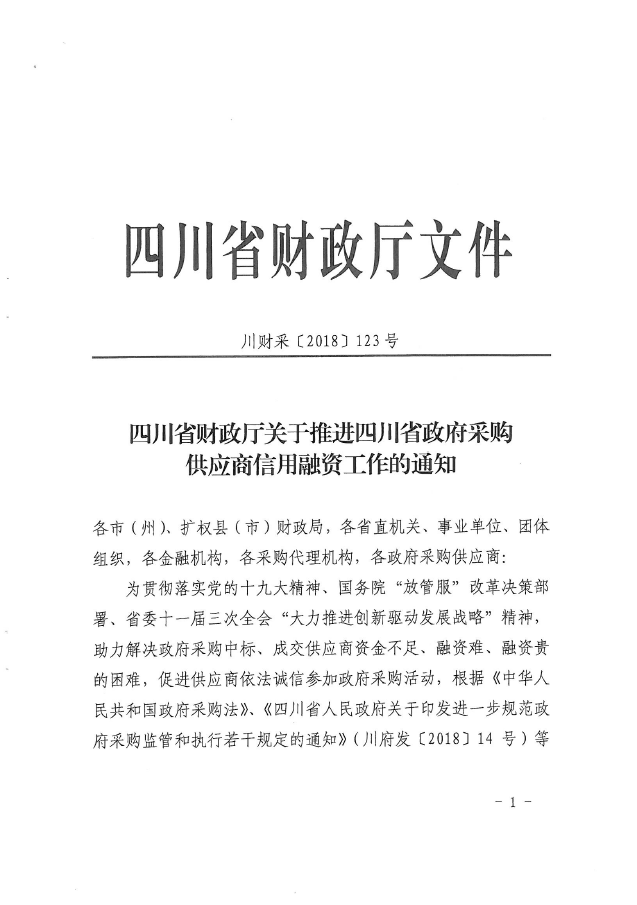 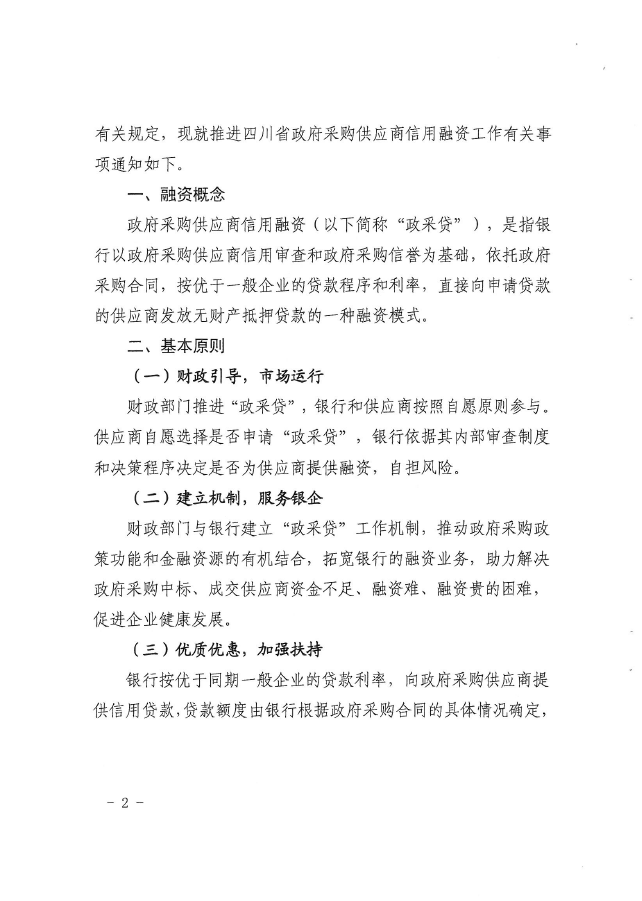 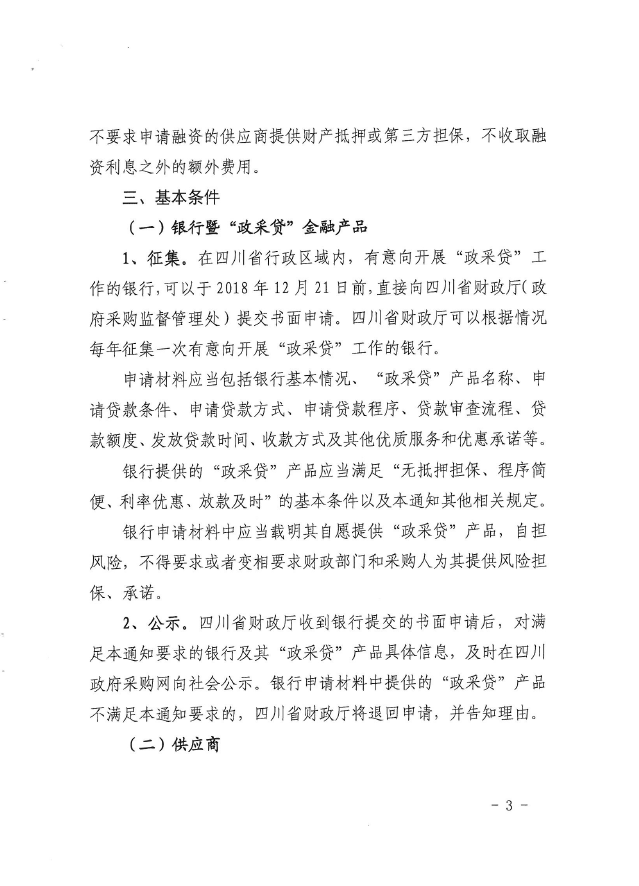 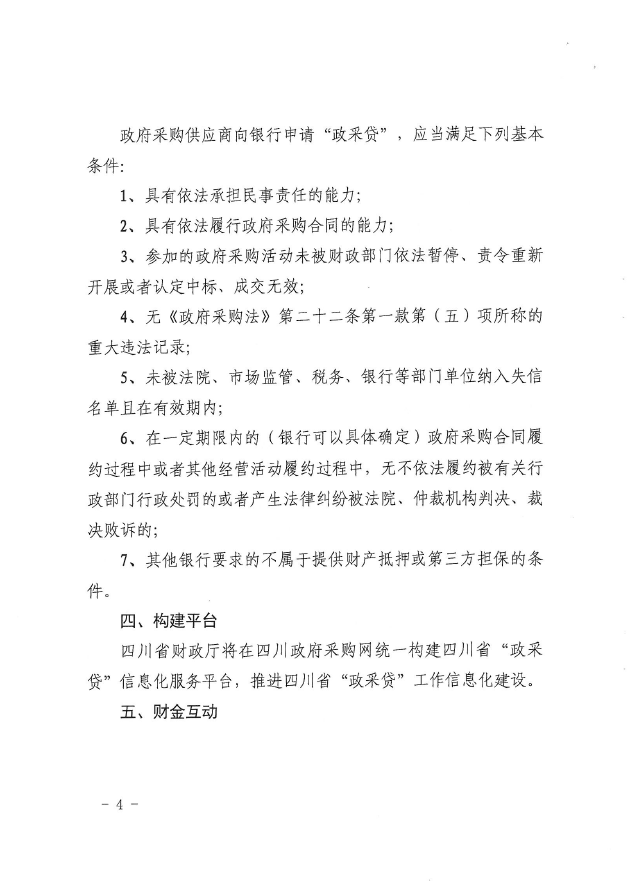 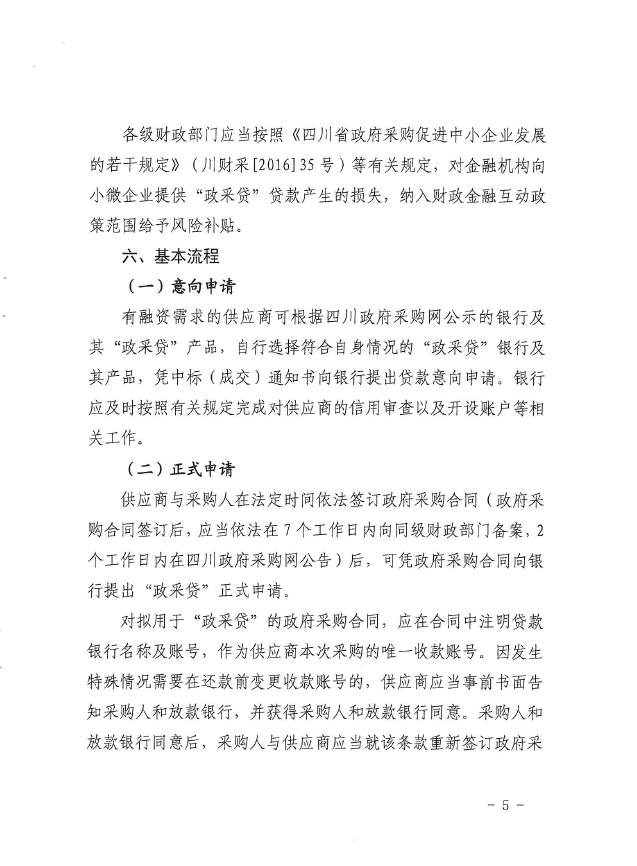 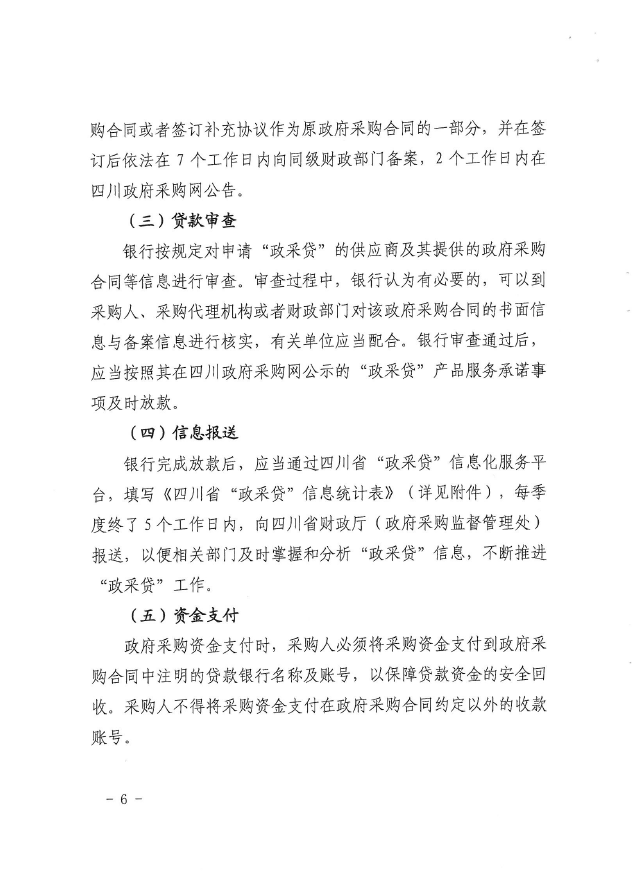 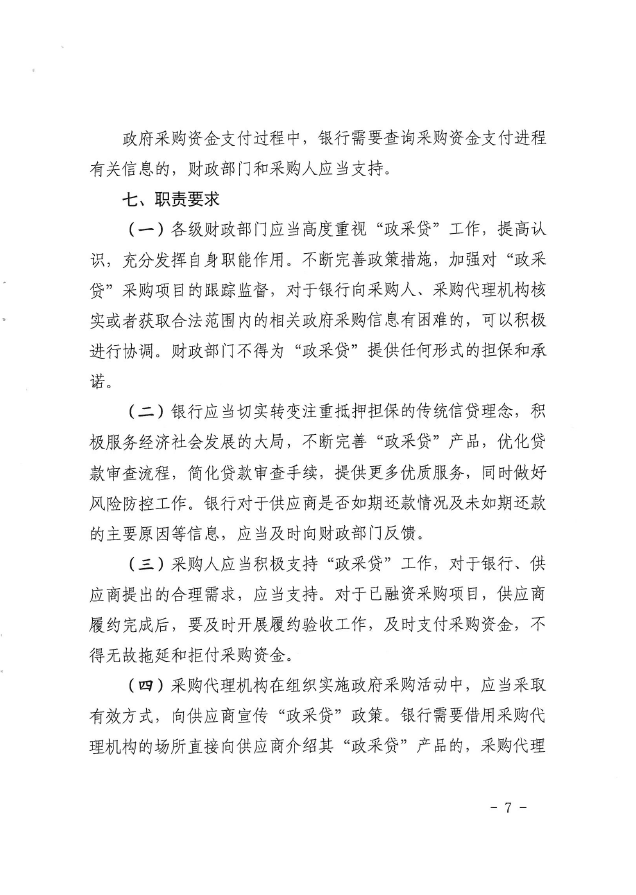 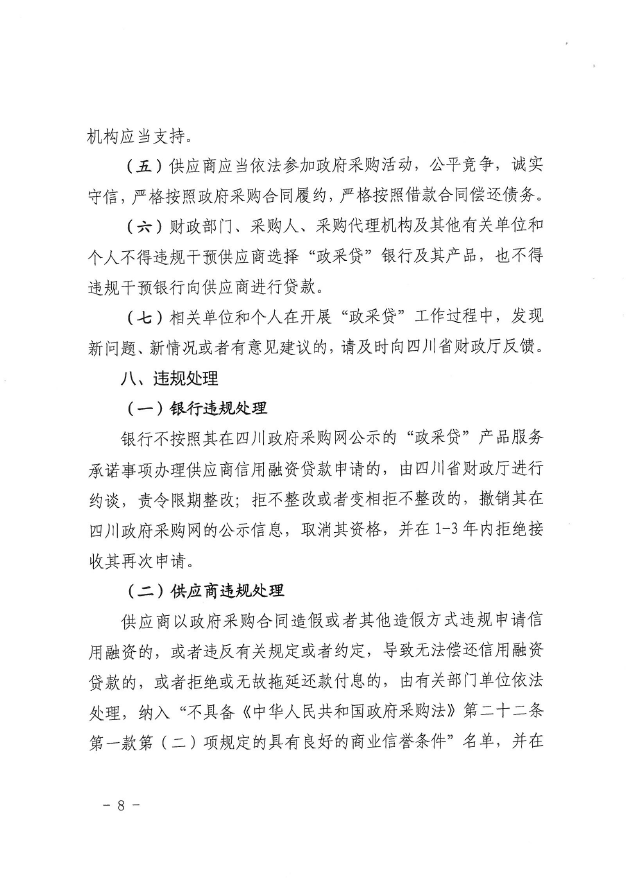 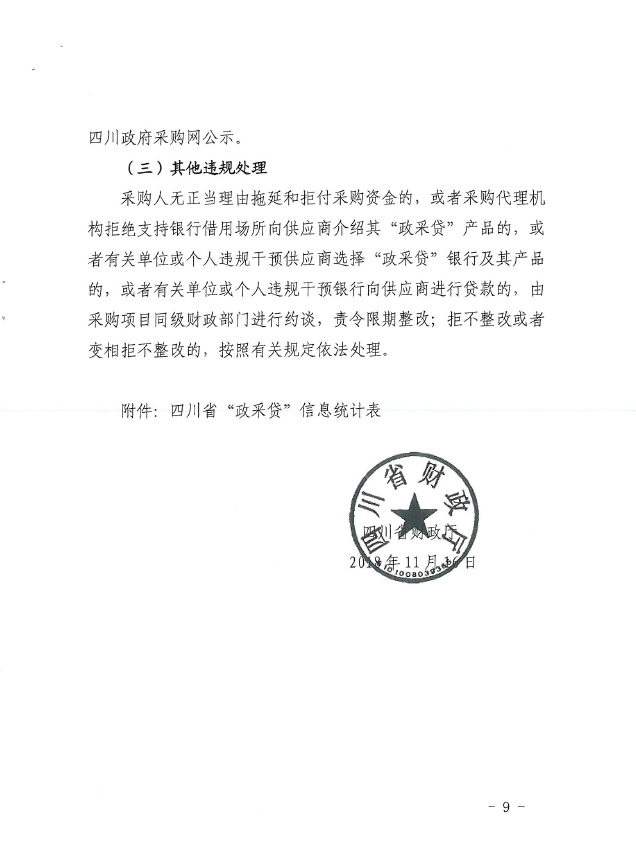 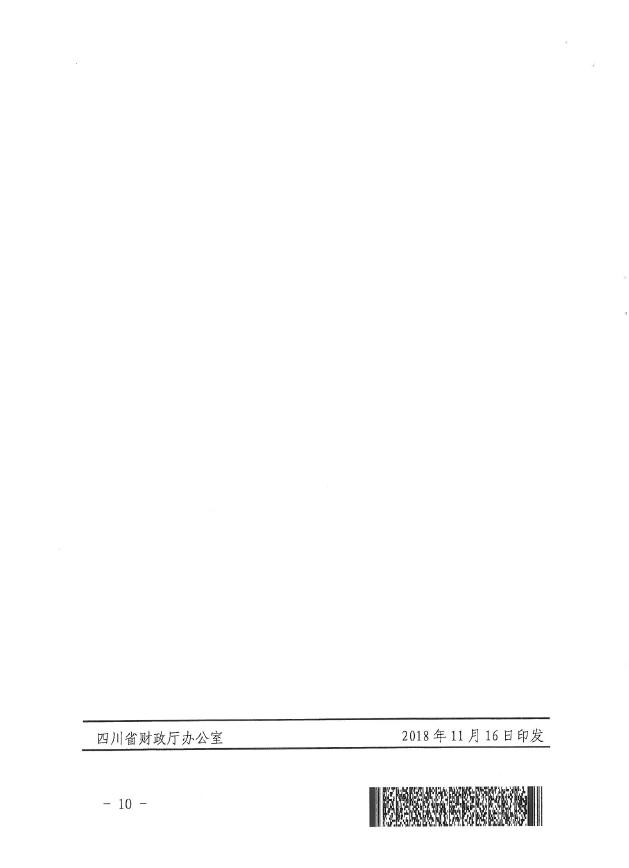 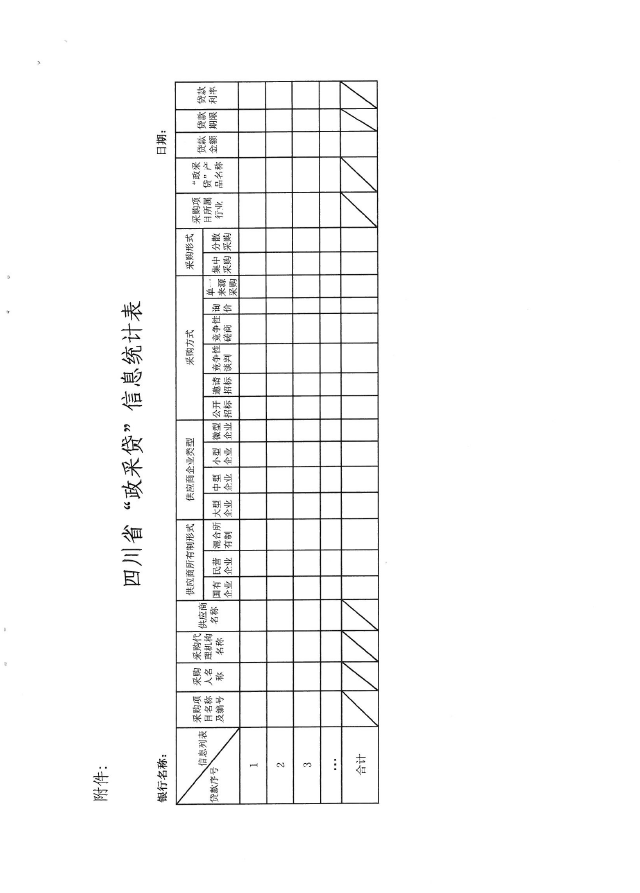 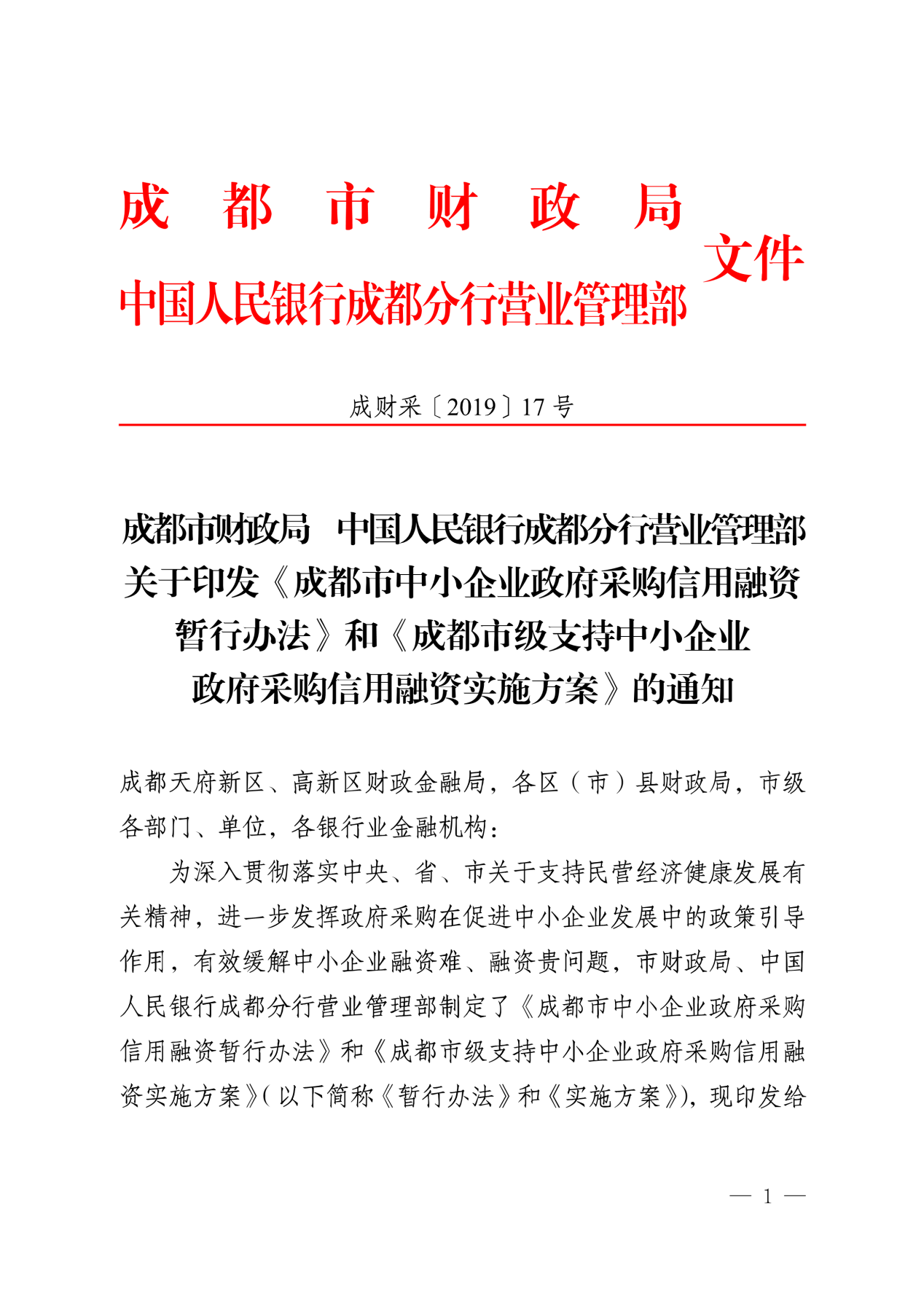 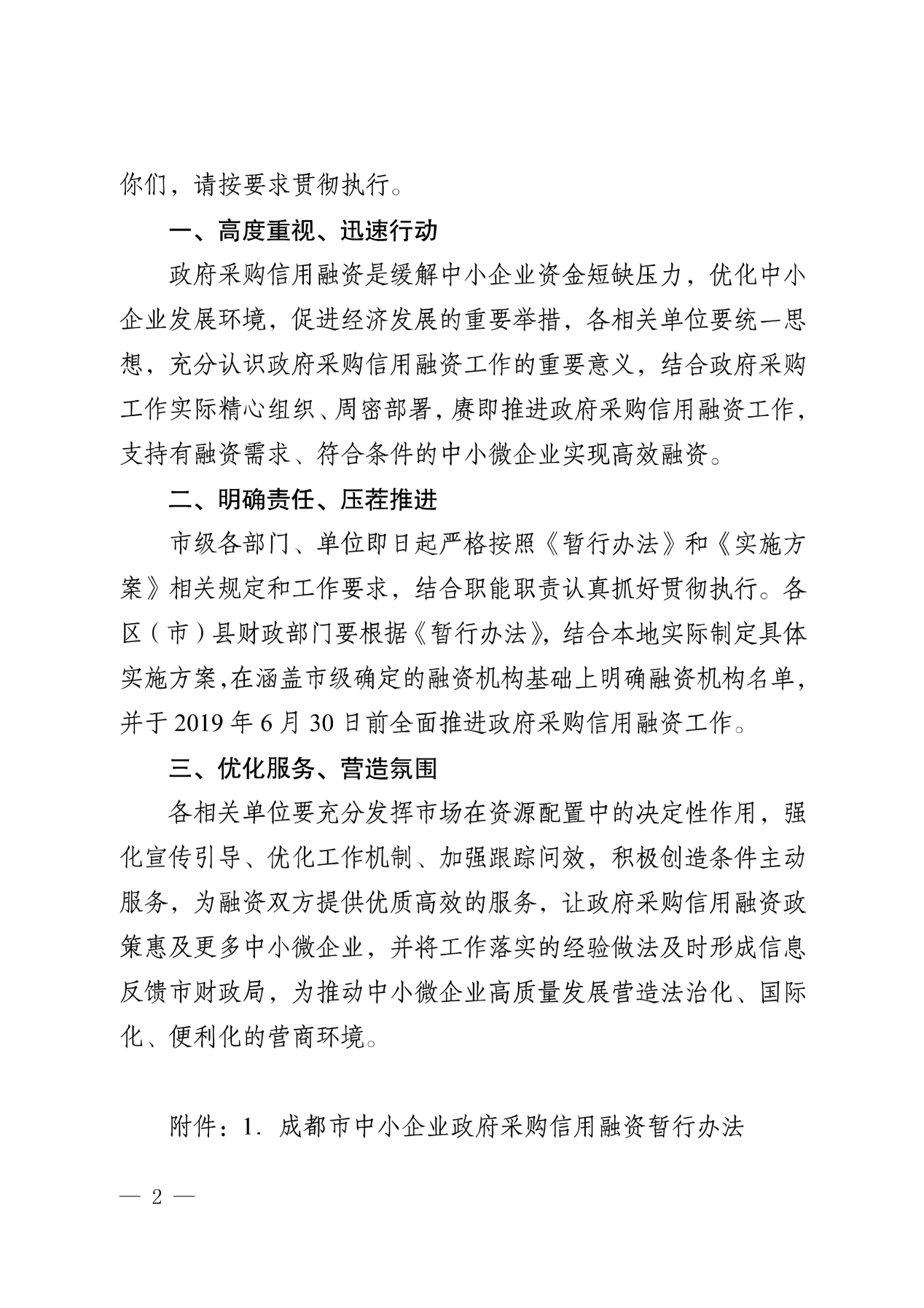 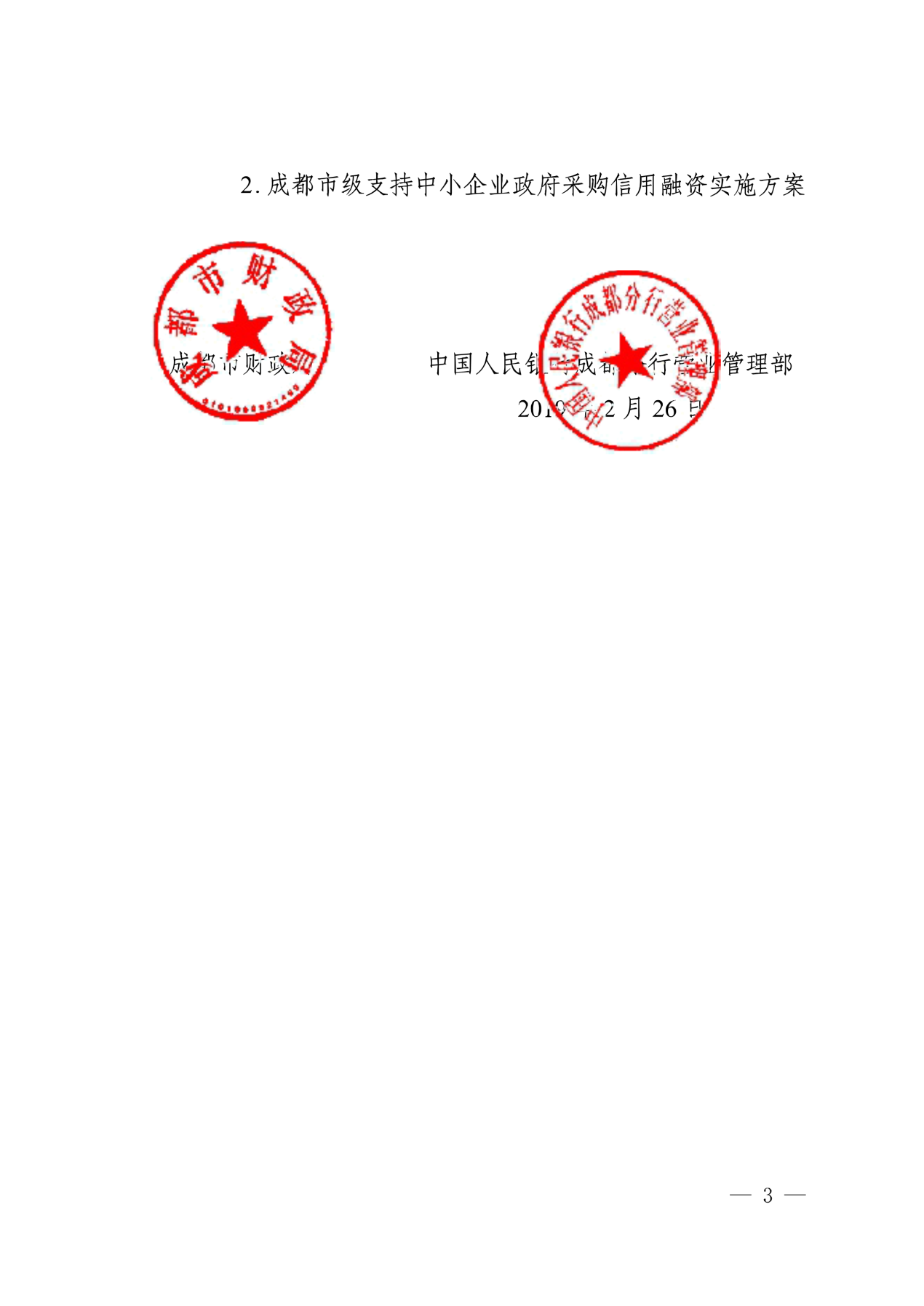 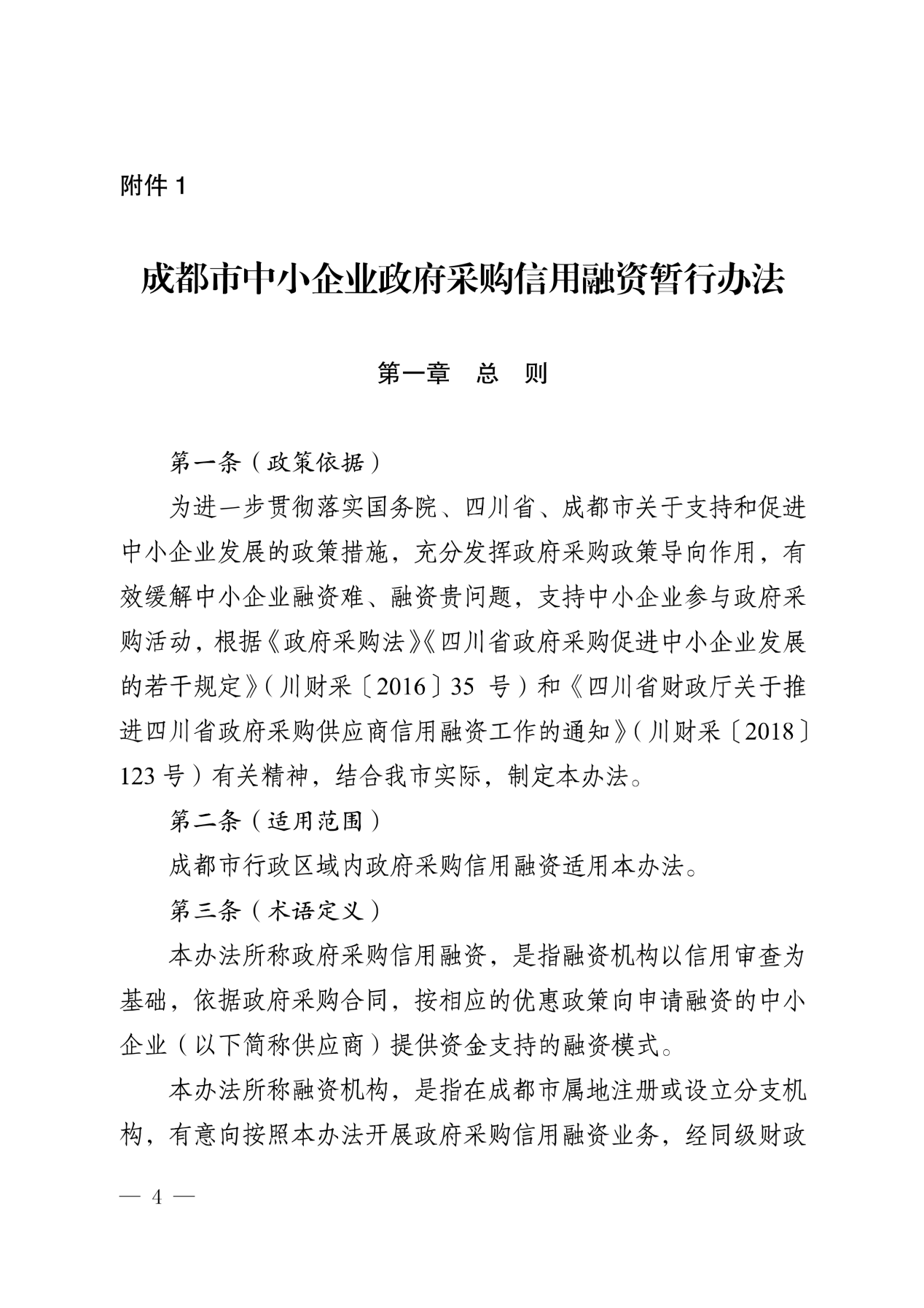 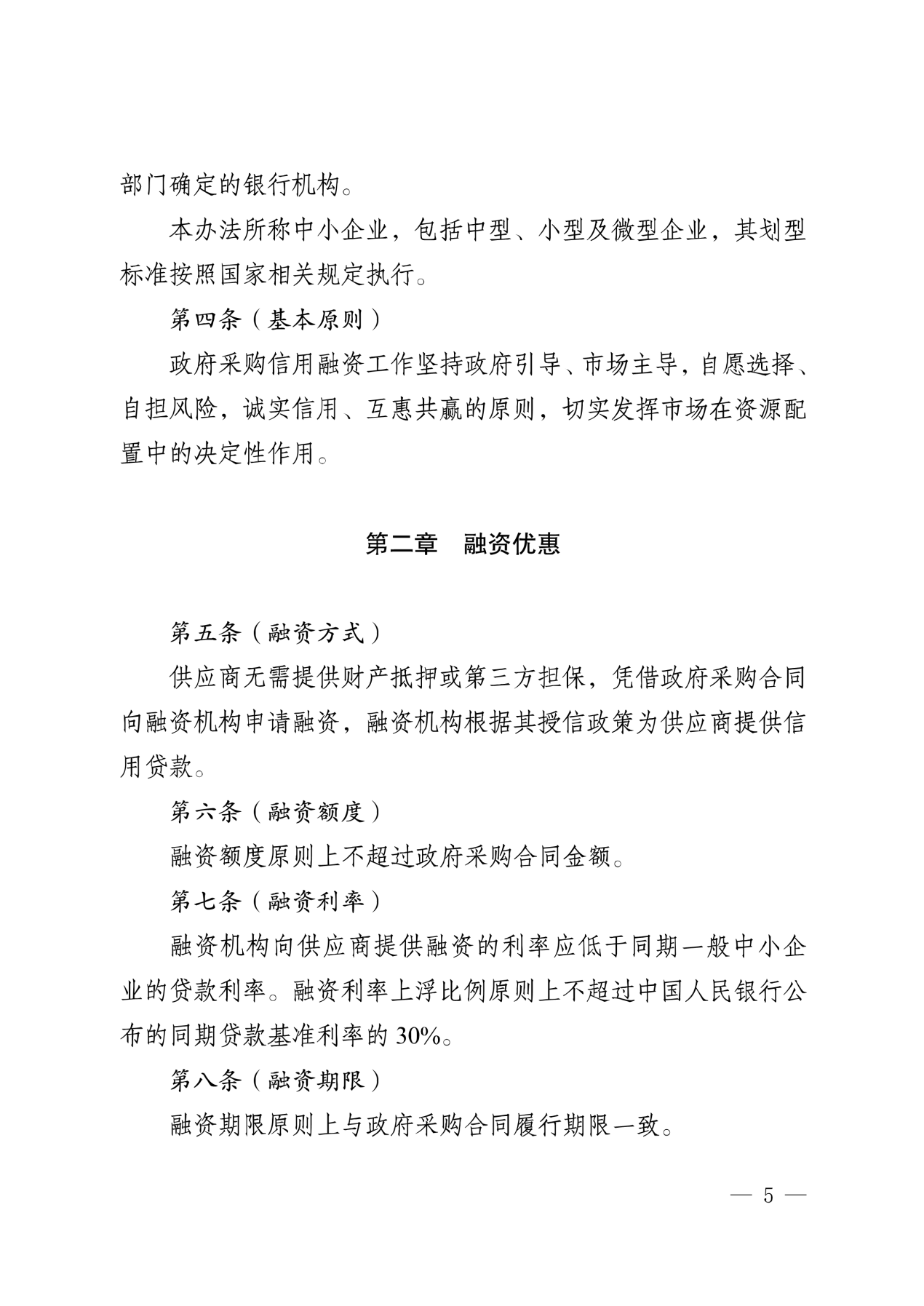 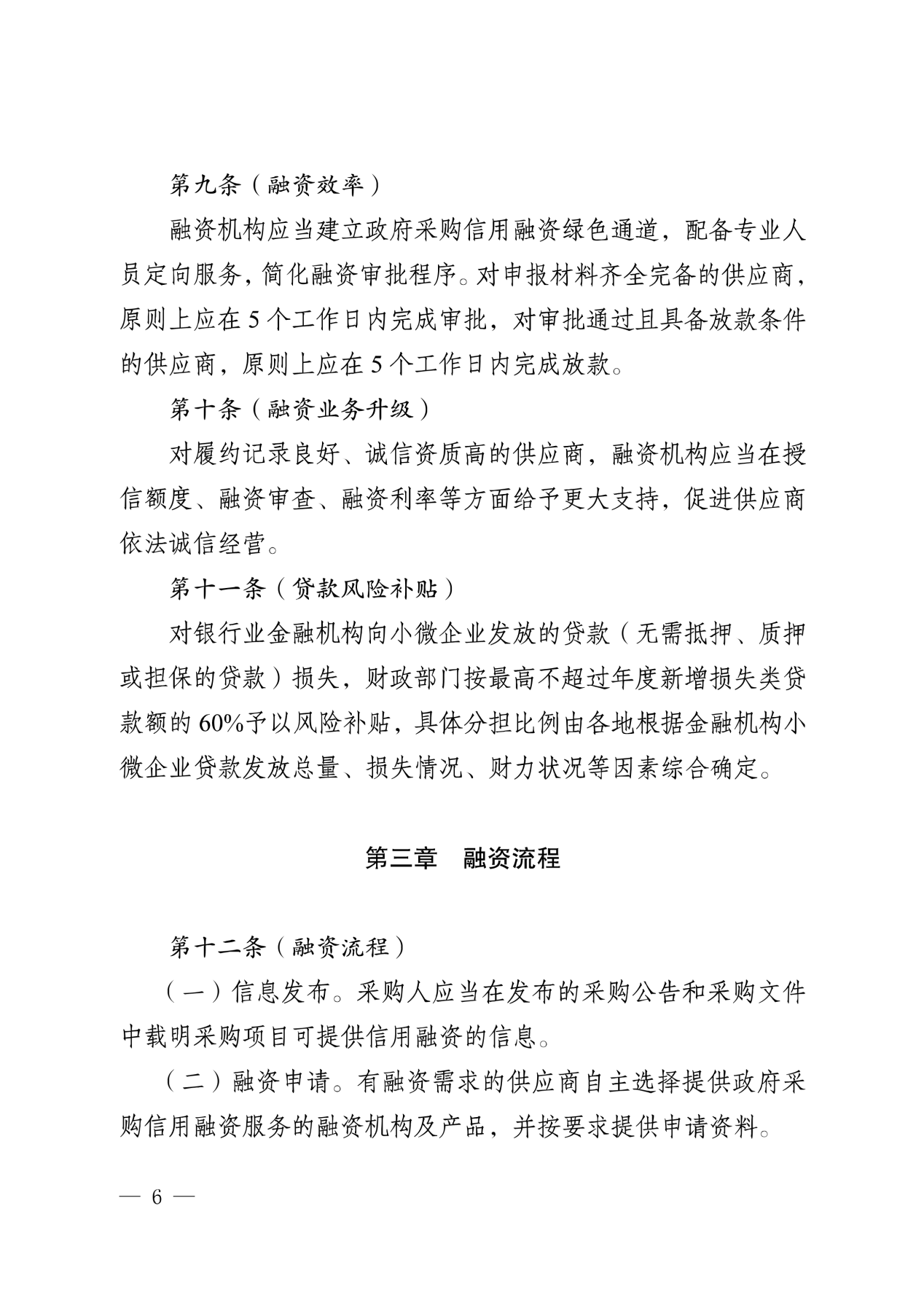 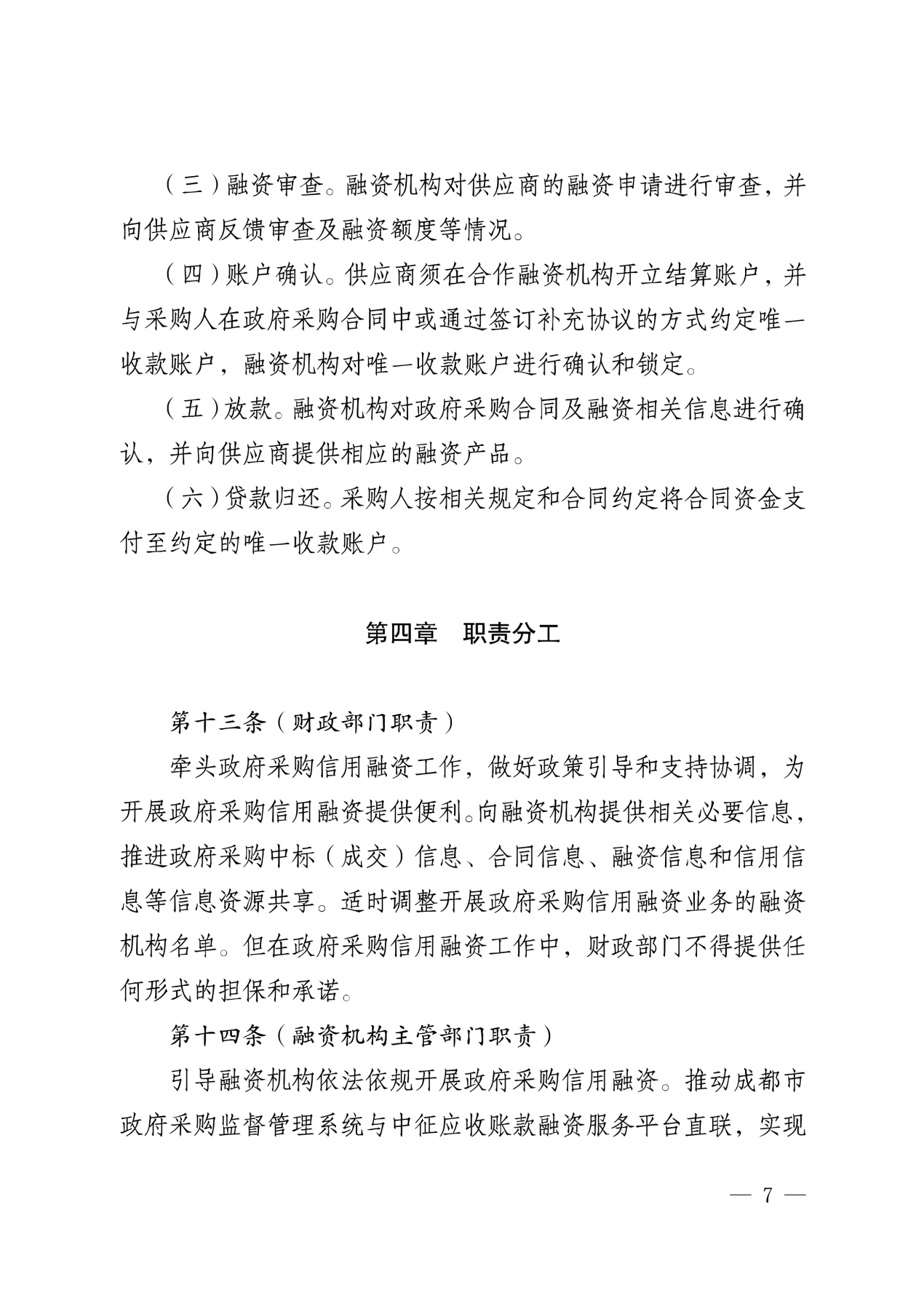 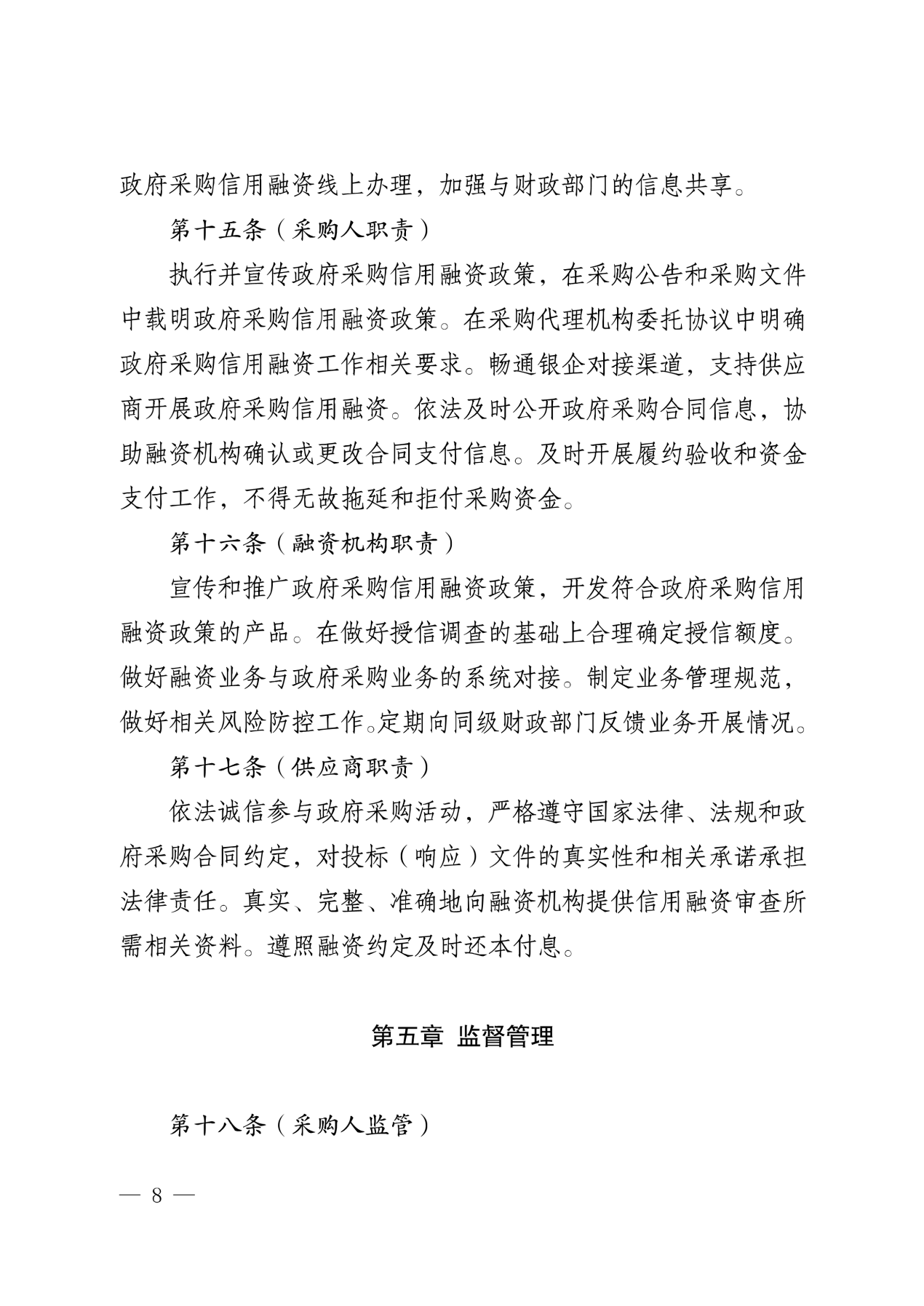 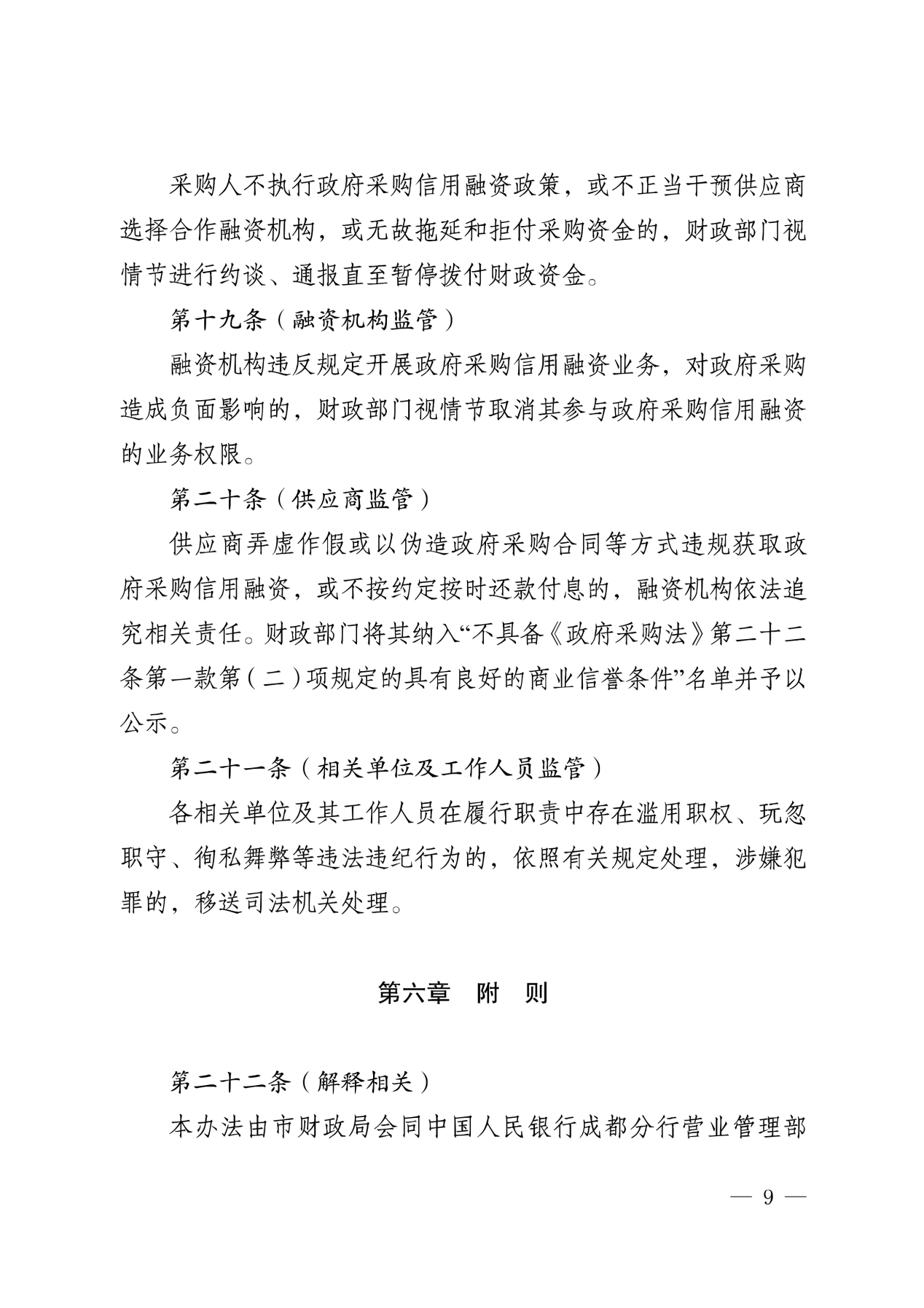 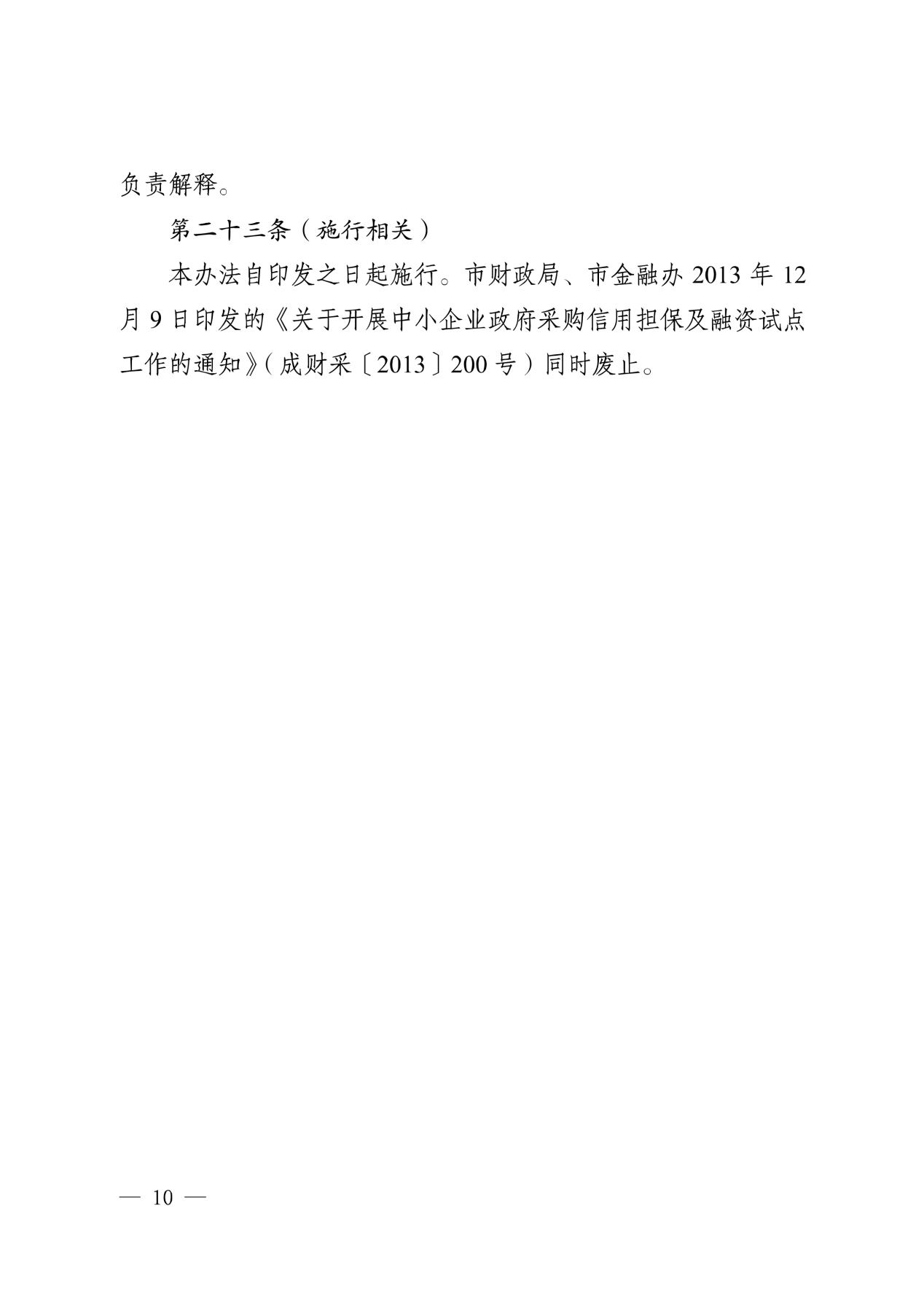 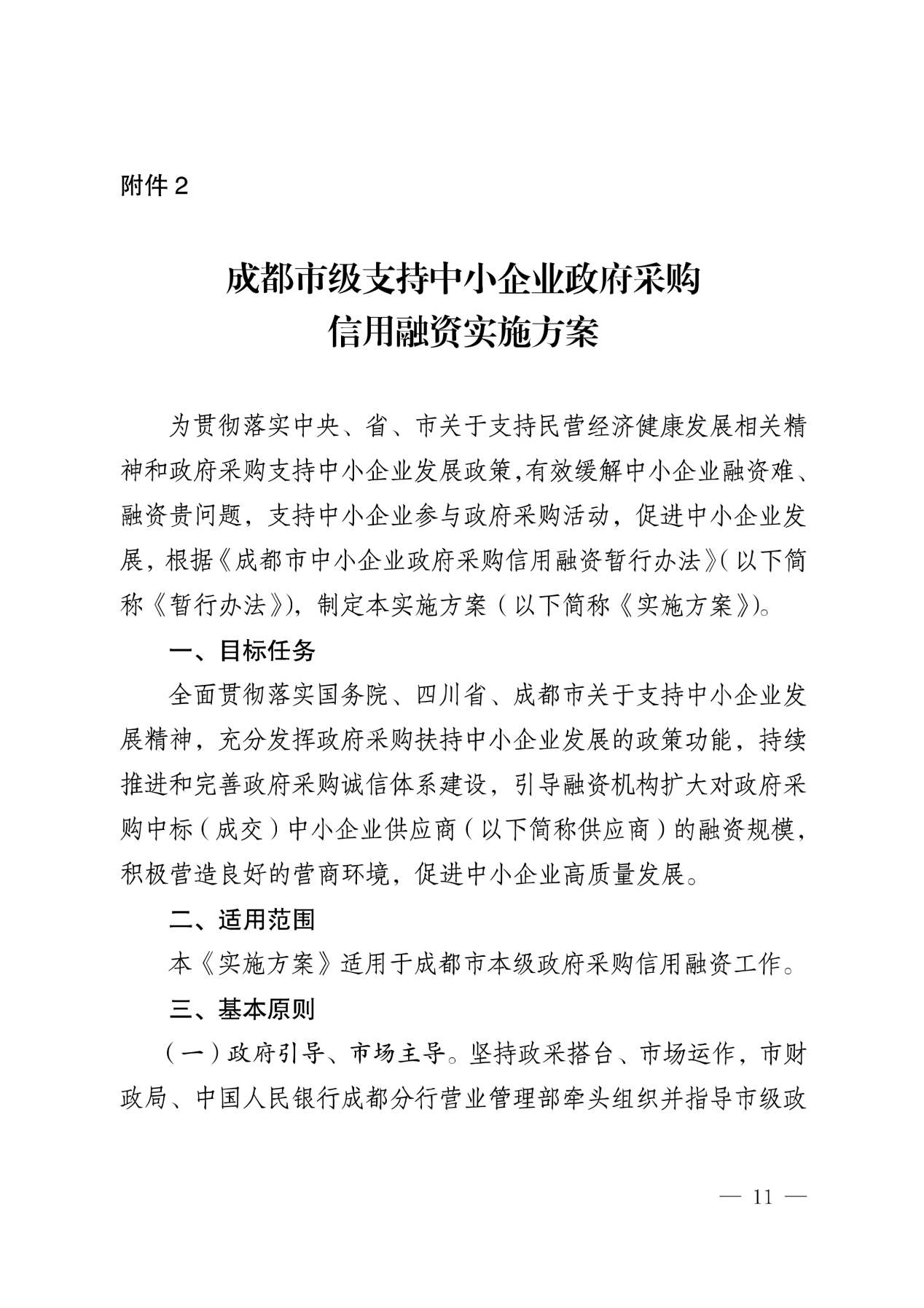 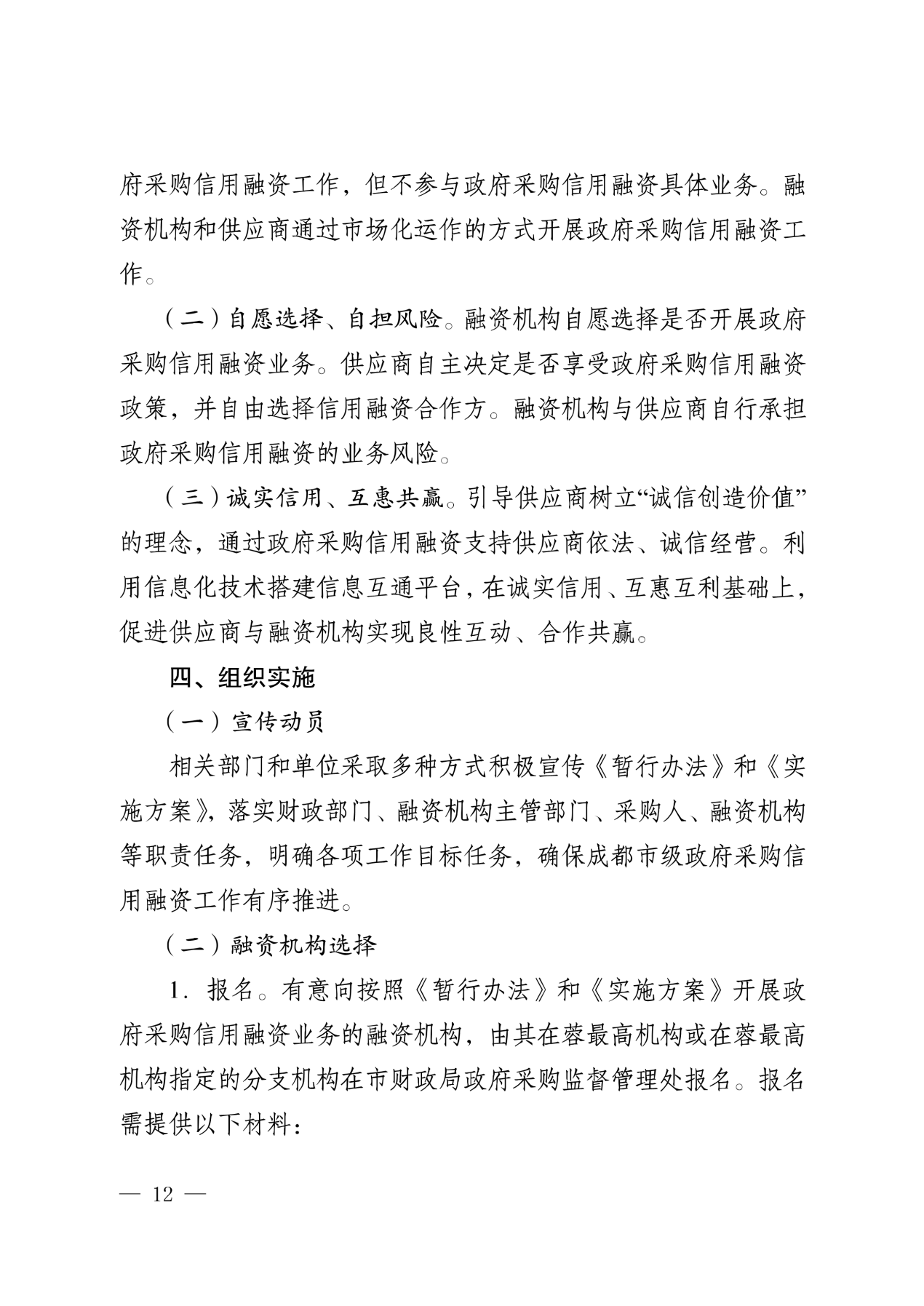 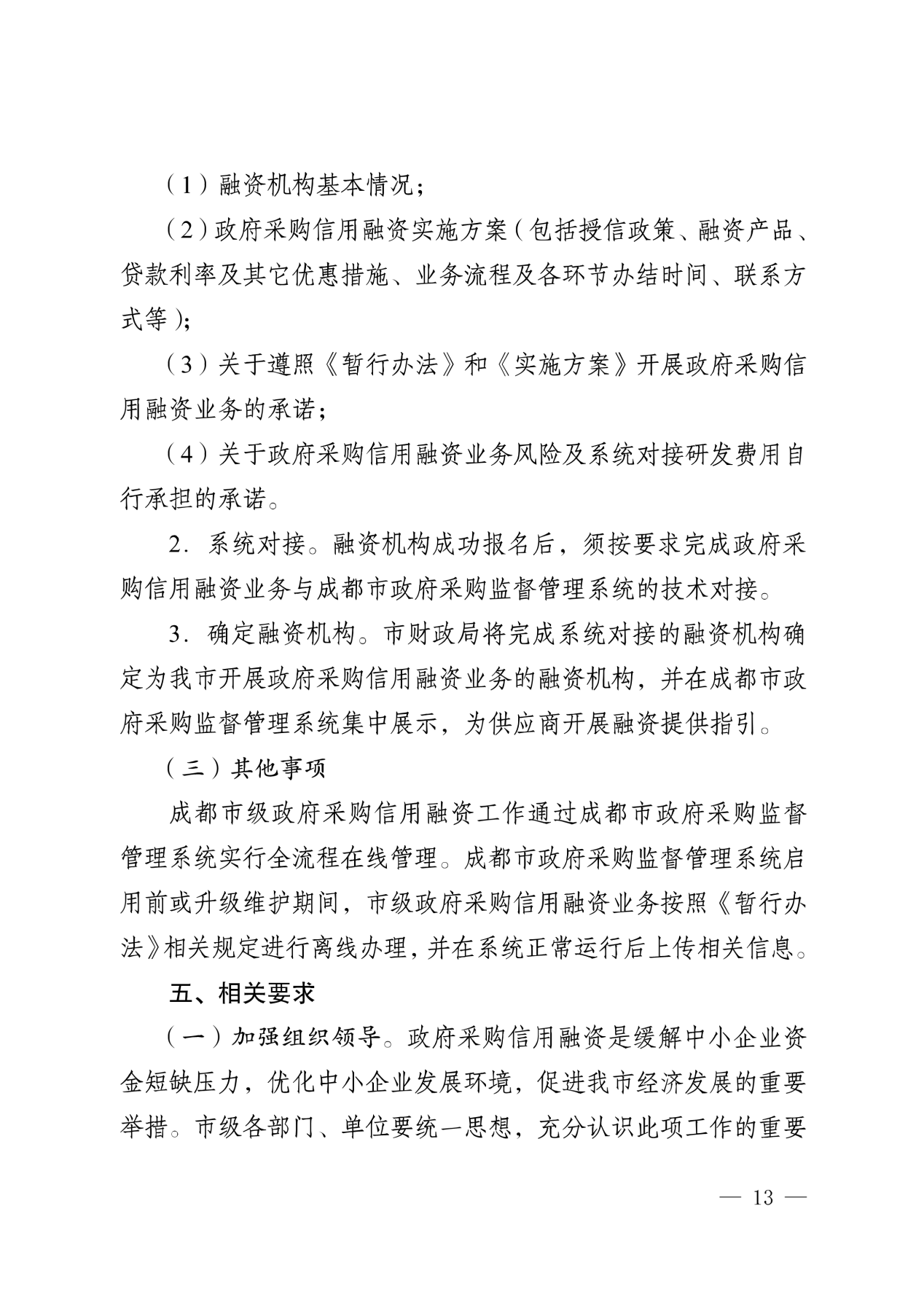 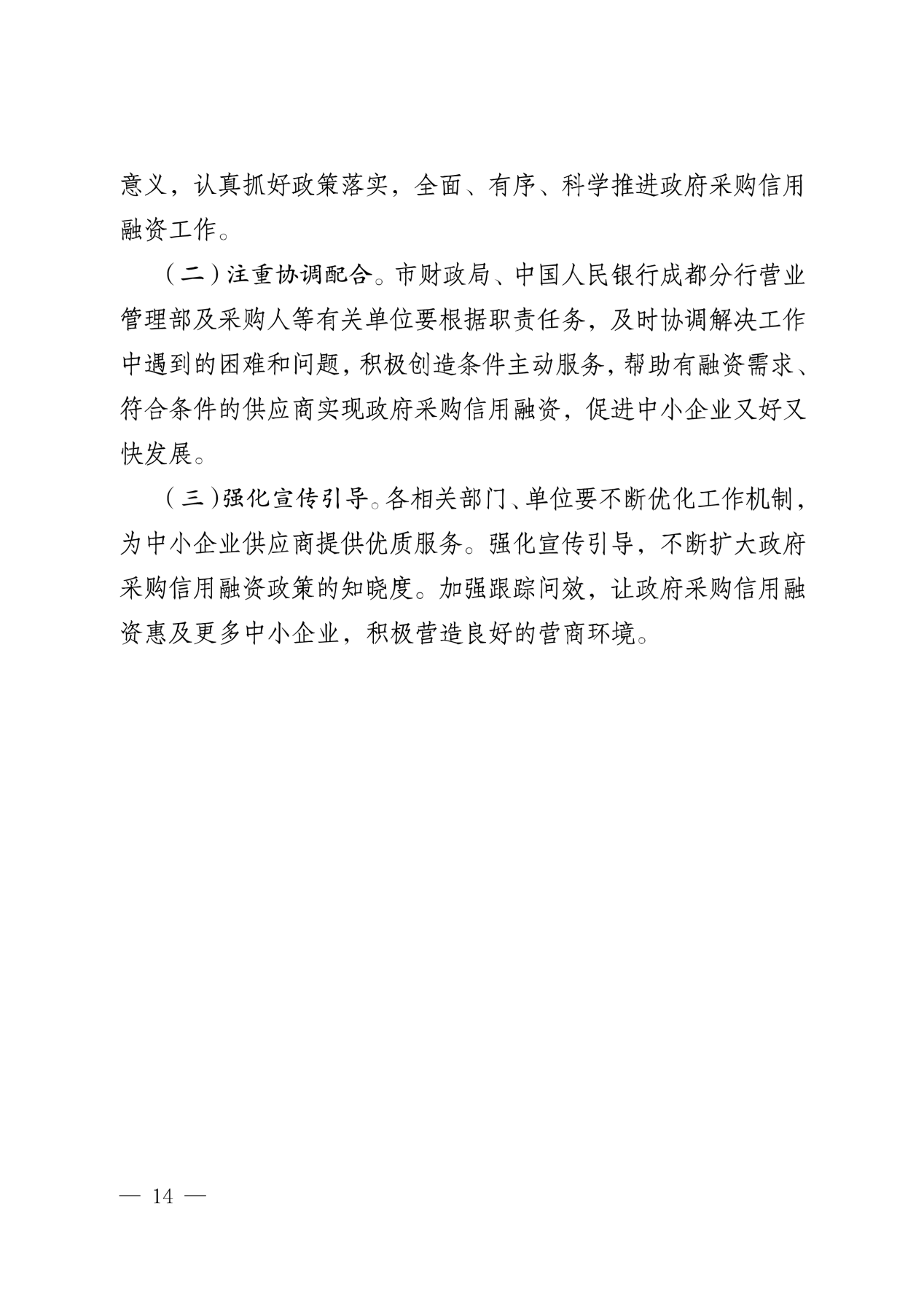 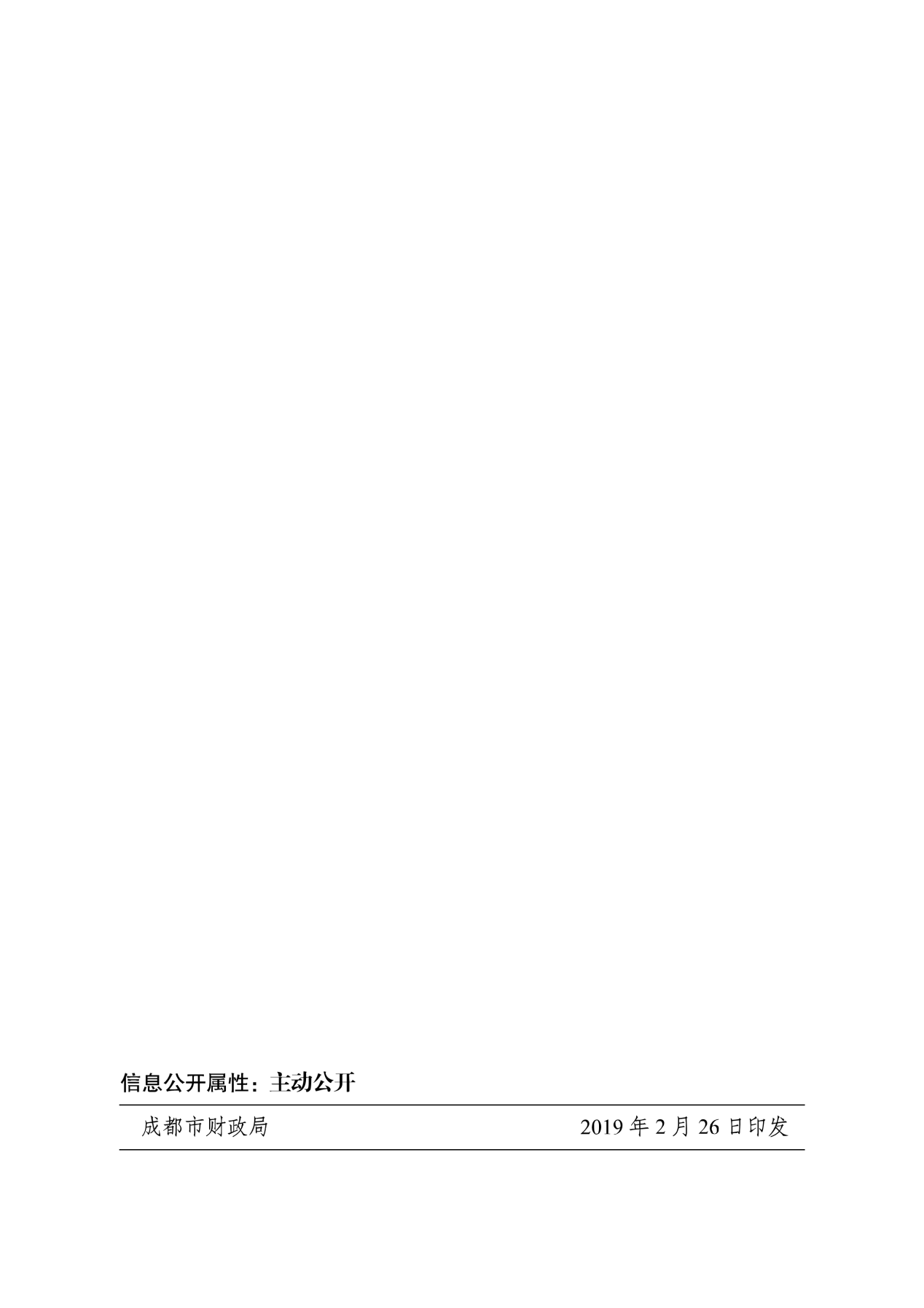 序号条款名称说明和要求1采购预算（实质性要求）本项目政府采购预算：220.3232万元。超过采购预算的投标为无效投标。1最高限价（实质性要求）最高限价：220.3232万元，其中01包最高限价：56.3632万元；02包最高限价：163.96万元。超过最高限价的报价为无效投标。采购项目分包采购的，在采购金额未超过采购项目总预算金额前提下，采购人可以在评标过程中临时调剂各包采购限价（预算金额不得调整；财政预算明确到各包的不得调整），临时调剂的内容，在评标报告中记录。2不正当竞争预防措施（实质性要求）评标委员会认为投标人的报价明显低于其他通过符合性审查投标人的报价，有可能影响产品质量或者不能诚信履约的，应当要求其在评标现场合理的时间内提供书面说明，必要时提交相关证明材料；投标人不能证明其报价合理性的，评标委员会应当将其作为无效投标处理。3进口产品（实质性要求）本项目招标文件中未载明“允许采购进口产品”的产品，视为拒绝进口产品参与竞争，供应商以进口产品投标时，将按无效投标处理。载明“允许采购进口产品”的产品，不限制国产产品参与竞争。4小微企业（监狱企业、残疾人福利性单位视同小微企业）价格扣除小微企业（监狱企业、残疾人福利性单位均视同小微企业）价格扣除：1、根据《政府采购促进中小企业发展管理办法》（财库〔2020〕46号）的规定，对于经主管预算单位统筹后未预留份额专门面向中小企业采购的采购项目，以及预留份额项目中的非预留部分采购包，对符合规定的小微企业报价给予10%的扣除，用扣除后的价格参加评审。2、参加政府采购活动的中小企业提供《中小企业声明函》原件，未提供的，视为放弃享受小微企业价格扣除优惠政策。3、参加政府采购活动的残疾人福利性单位应当提供《残疾人福利性单位声明函》原件，未提供的，视为放弃享受小微企业价格扣除优惠政策。4、参加政府采购活动的监狱企业提供由省级以上监狱管理局、戒毒管理局(含新疆生产建设兵团)出具的属于监狱企业的证明文件，未提供的，视为放弃享受小微企业价格扣除优惠政策。5、符合中小企业划分标准的个体工商户，在政府采购活动中视同中小企业。5节能、环保及无线局域网产品政府采购政策一、节能、环保产品政府采购政策：根据《财政部 发展改革委 生态环境部 市场监管总局关于调整优化节能产品、环境标志产品政府采购执行机制的通知》（财库〔2019〕9号）相关要求，依据品目清单和认证证书实施政府优先采购和强制采购。本项目采购的产品属于品目清单范围的，依据国家确定的认证机构出具的、处于有效期之内的节能产品、环境标志产品认证证书，对获得证书的产品实施政府优先采购或强制采购。本项目采购的产品属于品目清单强制采购范围的，供应商应按上述要求提供产品认证证书复印件并加盖供应商单位公章（鲜章），否则投标无效。（实质性要求）本项目采购的产品属于品目清单优先采购范围的，按照第七章《综合评分明细表》的规则进行加分。注：对政府采购节能产品、环境标志产品实施品目清单管理。财政部、发展改革委、生态环境部等部门确定实施政府优先采购和强制采购的产品类别，以品目清单的形式发布并适时调整。二、无线局域网产品政府采购政策：本项目采购的产品属于中国政府采购网公布的《无线局域网认证产品政府采购清单》的，按照第七章《综合评分明细表》的规则进行加分。6评标情况公告所有供应商投标文件资格性、符合性检查情况、采用综合评分法时的总得分和分项汇总得分情况、评标结果等将在四川政府采购网上采购结果公告栏中予以公告。7投标保证金本项目不适用。8履约保证金本项目不适用。9合同分包（实质性要求）☑本项目不接受合同分包。□本项目接受合同分包，具体要求如下：1.投标人根据招标文件的规定和采购项目的实际情况，拟在中标后将中标项目的非主体、非关键性工作分包的，应当在投标文件中载明分包承担主体，分包承担主体应当具备相应资质条件且不得再次分包。分包供应商履行的分包项目的品牌、规格型号及技术要求等，必须与中标的一致。2.分包履行合同的部分应当为采购项目的非主体、非关键性工作，不属于中标人的主要合同义务。本项目可以分包履行的具体内容、金额或者比例：10采购项目具体事项/采购文件内容咨询联系人：王女士。 联系电话：1311188102011开标、评标工作咨询联系人：代女士。    联系电话：1311188255312中标通知书领取中标公告在四川政府采购网上公告后，请登录我司网站http://sale.scbid.net/ 办理代理服务费缴纳及中标通知书领取的事宜。中标通知书领取：财务部 028-87797107转1地址：中国（四川）自由贸易试验区成都市高新区天府四街66号2栋22层1号。13供应商询问根据委托代理协议约定，供应商询问由采购代理机构负责答复。项目问题询问：联系人：王女士联系电话：13111881020标书售卖系统注册及网上报名询问：企业发展部 028-87793117标书售卖系统技术问题询问：信息管理部 028-87797107转734服务质量投诉：企业发展部 028-87793117联系地址：中国（四川）自由贸易试验区成都市高新区天府四街66号2栋22层1号。14供应商质疑根据委托代理协议约定，供应商质疑由采购代理机构负责答复。联系方式：质量技术部 028-87797776转820/725。地址：中国（四川）自由贸易试验区成都市高新区天府四街66号1栋17层。注：根据《中华人民共和国政府采购法》等规定，供应商质疑不得超出采购文件、采购过程、采购结果的范围, 供应商针对同一采购程序环节的质疑应在法定质疑期内一次性提出。15供应商投诉投诉受理单位：本采购项目同级财政部门，即成华区财政局。联系电话：028-84356267。地址：四川省成都市一环路东三段148号。16政府采购合同公告备案政府采购合同签订之日起2个工作日内，采购人应将政府采购合同在四川政府采购网公告；政府采购合同签订之日起七个工作日内，政府采购合同将向本采购项目同级财政部门备案。17招标服务费依照成本加合理利润的原则,以中标金额作为计算基数, 按下列收费标准下浮20%进行收取。由中标人在领取中标通知书前向招标代理机构交纳招标服务费。注: 1、按本表费率计算的收费为招标代理服务全过程的收费基准价格。    2、招标代理服务收费按差额定率累进法计算。3、服务费收款单位：四川国际招标有限责任公司开户行：中国民生银行股份有限公司成都分行营业部银行账号：990200175980285118联合体（实质性要求）☑本项目不允许联合体参加□本项目允许联合体参加招标编号包号交货时间数量具体详见《分项报价明细表》投标单价具体详见《分项报价明细表》是否属于进口产品投标总价（万元）小写：          大写：备注序号产品名称规格型号品牌单位数量单价金额备注分项报价合计（万元）：   大写：分项报价合计（万元）：   大写：分项报价合计（万元）：   大写：分项报价合计（万元）：   大写：分项报价合计（万元）：   大写：分项报价合计（万元）：   大写：序号招标要求投标应答中标（成交）供应商的相关信息中标（成交）供应商的相关信息中标（成交）供应商的相关信息中标（成交）供应商的相关信息中标（成交）供应商的相关信息中标（成交）供应商的相关信息中标（成交）供应商的相关信息中标（成交）供应商的相关信息中标（成交）供应商的相关信息*项目名称*项目名称*投标人名称*投标人名称*注册地址*注册地址*行政区域*行政区域*行政区域*供应商规模*供应商规模□大型企业   □中型企业   □小微型企业（对应处打“√”）□大型企业   □中型企业   □小微型企业（对应处打“√”）□大型企业   □中型企业   □小微型企业（对应处打“√”）□大型企业   □中型企业   □小微型企业（对应处打“√”）□大型企业   □中型企业   □小微型企业（对应处打“√”）□大型企业   □中型企业   □小微型企业（对应处打“√”）□大型企业   □中型企业   □小微型企业（对应处打“√”）*单位联系方式*单位联系方式*单位联系人*单位电话*单位联系方式*单位联系方式*单位邮箱注：以上*号项信息供应商须如实填写，信息将录入四川省政府采购计划执行系统，若因供应商提供错误信息造成的问题，由其自身承担。注：以上*号项信息供应商须如实填写，信息将录入四川省政府采购计划执行系统，若因供应商提供错误信息造成的问题，由其自身承担。注：以上*号项信息供应商须如实填写，信息将录入四川省政府采购计划执行系统，若因供应商提供错误信息造成的问题，由其自身承担。注：以上*号项信息供应商须如实填写，信息将录入四川省政府采购计划执行系统，若因供应商提供错误信息造成的问题，由其自身承担。注：以上*号项信息供应商须如实填写，信息将录入四川省政府采购计划执行系统，若因供应商提供错误信息造成的问题，由其自身承担。注：以上*号项信息供应商须如实填写，信息将录入四川省政府采购计划执行系统，若因供应商提供错误信息造成的问题，由其自身承担。注：以上*号项信息供应商须如实填写，信息将录入四川省政府采购计划执行系统，若因供应商提供错误信息造成的问题，由其自身承担。注：以上*号项信息供应商须如实填写，信息将录入四川省政府采购计划执行系统，若因供应商提供错误信息造成的问题，由其自身承担。注：以上*号项信息供应商须如实填写，信息将录入四川省政府采购计划执行系统，若因供应商提供错误信息造成的问题，由其自身承担。供应商应答“采购文件”的主要内容主要中标或者成交标的的名称主要中标或者成交标的的名称主要中标或者成交标的的名称供应商应答“采购文件”的主要内容主要中标或者成交标的的规格型号主要中标或者成交标的的规格型号主要中标或者成交标的的规格型号供应商应答“采购文件”的主要内容主要中标或者成交标的的数量主要中标或者成交标的的数量主要中标或者成交标的的数量供应商应答“采购文件”的主要内容主要中标或者成交标的的单价主要中标或者成交标的的单价主要中标或者成交标的的单价供应商应答“采购文件”的主要内容主要中标或者成交标的的服务要求（如：交货期、质保期、售后服务等等）主要中标或者成交标的的服务要求（如：交货期、质保期、售后服务等等）主要中标或者成交标的的服务要求（如：交货期、质保期、售后服务等等）..........................................................................................投标人名称注册地址邮政编码联系方式联系人电话联系方式传真网址组织结构法定代表人/单位负责人姓名技术职称电话电话技术负责人姓名技术职称电话电话成立时间员工总人数：员工总人数：员工总人数：员工总人数：员工总人数：企业资质等级其中项目经理项目经理营业执照号其中高级职称人员高级职称人员注册资金其中中级职称人员中级职称人员开户银行其中初级职称人员初级职称人员账号其中技工技工经营范围备注年份用户名称项目名称完成时间合同金额是否通过验收是否通过验收备注序号货物（设备）名称招标文件要求投标产品技术参数类别职务姓名职称常住地资格证明（附复印件）资格证明（附复印件）资格证明（附复印件）资格证明（附复印件）类别职务姓名职称常住地证书名称级别证号专业管理人员管理人员管理人员技术人员技术人员技术人员售后服务人员售后服务人员序号设备目录双庆小学石室初中所属行业1防踩踏摄像机6台18台工业28口poe交换机10台13台工业3墙柜2台6台工业4警戒摄像机20台25台工业5支架20付30付工业6光纤模块18个28个工业724口POE交换机1台1台工业8室外防水箱6台6台工业9摆闸边机2台4台工业10摆闸中机2台3台工业11人脸测温识别终端3台5台工业12终端支架3付5付工业13无线遥控器3台5台工业14访客管理一体机1台1台工业15多系统智能管理平台1台1台软件和信息技术服务业16管理服务器1台1台工业17数据汇聚设备1台1台工业18网络存储一体机1台1台工业19人脸采集仪1台1台工业20机柜1台1台工业21链路建设1条1条软件和信息技术服务业22人脸考勤设备1台1台工业23支架1台1台工业24监视器1台1台工业25人脸警戒摄像机5台工业26辅材1批1批其他未列明行业27施工1批1批其他未列明行业28系统集成1批1批其他未列明行业序号产品名称单位蜀兴职业中学二仙学校双林小学(南校区）双林小学北校区成华小学（新华）电子科大附小（蓝水湾）海滨小学十二幼蜀都分园十二幼府青分园二十五幼二十五幼爱博分园成大附一幼二十六幼明星园三十幼童欣分园二十八幼1张力式电子围栏主机台3932339234323432矢量位移传感器块1236128121236812161281216123开关电源块3932339234323434高压避雷器 个3932339234323435主机防水箱个3932339234323436LED警灯只3932339234323437张力终端杆根1427141415142910131512101416138尾端连接器只2472241624247216243224162432249万向滑轮个24282432282436162020161624242010张力过线杆根6720455254957205386173714870886511铝合金万向底座片952588353798526358871039568981209112多股不锈钢丝绳米15003000100010001000100030001000150015001500100015001500150013金属紧线器个24722416242472162432241624322414张力弹簧根24722416242472162432241624322415钢丝铆接器个19257619212819219257612819225619212819225619216张力围栏警示牌张23682011182069132125241624302217接地桩根39323392343234318接地线米15451510151545101520151015201519防盗报警控制器套11111111111111120声光警号个11111111111111121电子地图模型幅11111111111111122电子地图模块块12111121111111123通信线米28073025015523025074018026030028521029035027024电源线米28073025015523025074018026030028521029035027025PVC管米28073025015523025074018026030028521029035027026辅助材料个38010323322123163401052232348412380272392480364序号设备名称数量单位招标参数1防踩踏摄像机24台1.不低于400万像素 CMOS传感器。内置GPU芯片。内置红外与白光补光灯。支持白光报警功能，当报警产生时，可触发联动白光闪烁。最低照度彩色：0.001 lx ，灰度等级不小于11级。白光补光距离不小于15米。具备区域入侵检测、越界检测、进入区域、离开区域等功能。
★2.支持人数报警阈值可配置为0~100人。（提供公安部所属检验机构出具的检测报告复印件并加盖投标人鲜章）
3.支持“上下楼梯，请注意安全”、“注意保持秩序，相互礼让，安全通行”两种语音提示声音可选。2警戒摄像机45台1.最大分辨率和帧率≥2560x1440@25fps，支持H.265/H.264编码；传感器靶面尺寸需＞1/2.8英寸,最低照度彩色需≤0.005 lx；内置GPU芯片，内置红外与白光补光灯。
★2.支持白光报警功能，当报警产生时，可触发联动声音警报和白光闪烁；（提供公安部所属检验机构出具的检测报告复印件并加盖投标人鲜章）
3.具有≥1个RJ45 10M/100M自适应以太网口、≥1对音频输入/输出接口、≥1对报警输入输出接口；内置麦克风和扬声器，需具有DC12V电源输出接口；具有TF或SD卡接口，支持TF或SD卡（≥128G）本地存储；红外照射距离≥50米；支持PoE供电，外壳防护等级≥IP66。3人脸警戒摄像机5台1.最大分辨率和帧率≥2560x1440@25fps；视频压缩标准支持H.265/H.264;内置GPU芯片，内置电动变焦镜头，电动变焦范围不小于3-12mm；最低照度彩色≤0.005  lx；宽动态范围≥120dB。
★2.支持声音报警功能，报警声音类型≥10种，报警声级及报警次数可设置；（提供公安部所属检验机构出具的检测报告复印件并加盖投标人鲜章）
3.具有≥1个RJ45 10M/100M自适应以太网口、≥1对音频输入/输出接口、≥1对报警输入输出接口、支持Micro SD卡存储；支持PoE供电，具有DC12V电源输出接口；内置麦克风和扬声器；内置红外补光灯，红外补光距离需≥40米；防护等级需＞IP66。4光纤模块46块千兆10公里单模双纤模块。524口POE交换机2台1.网管型交换机，≥24个千兆POE电口，≥2个千兆光口；支持802.3af/at PoE标准，支持整机POE最大输出功率≥370W；支持存储转发，交换容量≥52Gbps，包转发率≥36Mpps；
★2.支持通过管理平台对交换机进行端口远距离传输配置，最远传输距离≥240米；支持对交换机进行高优先级端口配置，处于高优先级的数据会被优先转发；（提供法定第三方检测机构出具的检测报告复印件并加盖投标人公章）6人脸考勤设备2台1.人脸门禁一体机，设备采用≥7英寸LCD触摸显示屏，屏幕分辨率≥1024*600，可显示软件界面及操作提示，设备实时检测最大人脸，具有人脸框提示设计，方便用户校准。2.具有≥2个摄像头（1个可见光摄像头+1个红外摄像头），最大分辨率≥1920×1080， 帧率≥30帧/s，适应强光、逆光、弱光等条件下的人脸识别，支持通过人脸及人体测光，快速调节图像亮度；本地人脸库存储容量≥5000张，本地卡存储容量≥6000张，本地出入记录存储容量≥50000条；支持通过韦根接口外接门禁主机或韦根读卡器；支持人脸识别、刷卡、二维码、密码认证方式； 支持上述任意一种、任意两组组合、任意三组组合的认证开门； 当设备与门锁联动时，应对识别媒介（人脸、卡、密码等）的使用权限进行设置，根据使用场景和组合认证方式实现开门功能，包括：多重卡认证开门、多重卡+中心远程认证开门、多重卡+超级密码开门、多重卡+超级卡开门、 首卡开门、超级权限开门、管理中心远程开门、APP远程开门、室内机及管理机远程开门；支持普通卡、来宾卡、胁迫卡、超级卡、残疾人卡、巡更卡、黑名单卡等多种类型用户权限设置 支持按时间分时段管控门禁权限，支持不低于255组时段计划模板，支持不低于1024个假日计划管理；
★3.支持管理中心远程视频预览功能；支持接入NVR设备，实现视频监控录像 ；支持双码流，主码流1280*720@25fps；子码流1280*720@25fps。（提供公安部所属检验机构出具的检测报告复印件并加盖投标人鲜章）
4.支持和客户端、室内机、管理机进行可视对讲功能；支持NTP校时、手动校时、自动校时功能；接口：≥1个RS485、≥1个wiegand 、≥1个USB、≥1个门磁、≥2个报警输入、≥1个防拆、≥1个开门按钮、≥1个电锁、≥1个报警输出。78口POE交换机21台1.网管型交换机，≥8个千兆POE电口，≥2个千兆光口；支持802.3af/at PoE标准，支持整机POE最大输出功率≥110W；支持存储转发，交换容量≥20Gbps，包转发率≥14.88Mpps；
★2.支持通过管理平台对交换机间不同的连接方式进行系统拓扑识别，至少包括网线连接、光纤连接、无线连接；支持通过管理平台展示交换机间链路详情，包括传输速率、链路两端设备信息和链路带宽告警展示；（提供法定第三方检测机构出具的检测报告复印件并加盖投标人公章）8摆闸边机6台1.摆闸型闸机通道，左边道，外壳采用拉丝不锈钢，箱体尺寸：长≤1200mm、宽≤200mm、高≥1020mm，通道宽度至少支持550mm~1400mm配置；支持刷卡、人脸识别、二维码认证方式的扩展，TCP/IP接口≥1个，单独232接口≥2个，RS485/RS232可切换通讯接口≥4个，开门按钮接口≥2个，报警输入接口≥1个，报警输出接口≥2个，电锁输出接口≥2个，事件输入接口≥2个；钢质板材厚度≥1.2mm，≥6对红外对射，能在晴天、雨天等环境下稳定运行，不产生误报；内置语音模块，可根据需求定制语音播报内容；内置无线接收器，搭配遥控器使用可实现遥控开门，可关联32个遥控器；支持进出方向通行状态灵活配置，支持LED指示通行方向，显示通行状态，指示灯亮度支持自定义调节；具有消防联动接口，当消防信号触发时，门翼将处于常开状态，当消防信号恢复时，门翼将会复位；支持联网运行，支持远程控制管理功能，同时支持单机离线运行；支持人数统计；
★2.支持防冲撞功能，设备处于关门状态时门翼自动锁死，当外力冲击超过相应值时可启动机芯保护机制，门翼随抱箍转动而不会损伤机芯；当门翼受到外力冲撞后，可以迅速恢复到正常状态，恢复时间不超过3s（通道内无人的情况下）。（提供公安部所属检验机构出具的检测报告复印件并加盖投标人鲜章）
3.外壳防护等级应达到IP54的要求，具备防水浸功能，通道在底部积水情况下可正常运行，最大水浸高度不小于150mm；工作温度范围≥-20℃~＋70℃，支持室内、室外使用。9摆闸中机5台1.摆闸型闸机通道，左边道，外壳采用拉丝不锈钢，箱体尺寸：长≤1200mm、宽≤200mm、高≥1020mm，通道宽度至少支持550mm~1400mm配置；支持刷卡、人脸识别、二维码认证方式的扩展，TCP/IP接口≥1个，单独232接口≥2个，RS485/RS232可切换通讯接口≥4个，开门按钮接口≥2个，报警输入接口≥1个，报警输出接口≥2个，电锁输出接口≥2个，事件输入接口≥2个；钢质板材厚度≥1.2mm，≥6对红外对射，能在晴天、雨天等环境下稳定运行，不产生误报；内置语音模块，可根据需求定制语音播报内容；内置无线接收器，搭配遥控器使用可实现遥控开门，可关联32个遥控器；支持进出方向通行状态灵活配置，支持LED指示通行方向，显示通行状态，指示灯亮度支持自定义调节；具有消防联动接口，当消防信号触发时，门翼将处于常开状态，当消防信号恢复时，门翼将会复位；支持联网运行，支持远程控制管理功能，同时支持单机离线运行；支持人数统计；
★2.支持防冲撞功能，设备处于关门状态时门翼自动锁死，当外力冲击超过相应值时可启动机芯保护机制，门翼随抱箍转动而不会损伤机芯；当门翼受到外力冲撞后，可以迅速恢复到正常状态，恢复时间不超过3s（通道内无人的情况下）。（提供公安部所属检验机构出具的检测报告复印件并加盖投标人鲜章）
3.外壳防护等级应达到IP54的要求，具备防水浸功能，通道在底部积水情况下可正常运行，最大水浸高度不小于150mm；工作温度范围≥-20℃~＋70℃，支持室内、室外使用。10人脸测温识别终端8台采用≥7英寸触摸显示屏，200万像素双目摄像头，面部识别距离0.5m-1.5m；容量：支持5000张人脸白名单，6000张卡，50000条记录存储；体温检测：非接触式体温检测，温度检测距离在0.5m~1.5m之间，测温精度±0.5℃；认证方式：支持人脸识别、刷卡、密码（超级密码）及组合认证方式，支持二维码识别（云眸/ISC访客二维码），可外接身份证模块做人证比对，识别人员身份后获取该人员体温数据统一绑定；通讯方式：有线网络；设备接口： LAN*1；RS485*1；韦根*1；USB *2；门磁*1、开门按钮*1、报警输入*2；电锁*1、报警输出*1；传感器类型：氧化钒(VOx)微测辐射热计（热成像测温）；工作电压：DC 12V/2A，不自带电源；使用环境：室内，无风环境。11无线遥控器8台支持远程控制闸机开门、常开、关门（取消常开）128口交换机2台1. 网管型交换机，≥8个千兆电口；支持存储转发，交换容量≥16Gbps，包转发率≥11.9Mpps；
★2. 支持通过管理平台对交换机间不同的连接方式进行系统拓扑识别，至少包括网线连接、光纤连接、无线连接；支持通过管理平台展示交换机间链路详情，包括传输速率、链路两端设备信息和链路带宽告警展示。（提供法定第三方检测机构出具的检测报告复印件并加盖投标人公章）13访客管理一体机2台1.外观：采用≥10.1英寸触摸屏（单屏），200万像素双目摄像头，面部识别距离0.5m-1.5m，人证比对时间≤1s/人；操作系统： ≥Android7.1.2操作系统；容量：内存≥2G,存储≥16G；访客登记：搭配ISC V1.5平台访客模块使用；人证比对登记（人证比对通过后完成身份信息填充登记）；移动端H5访客二维码登记（通过底部摄像头扫描ISC访客移动端H5页面访客预约二维码后完成访客信息手动登记）；通讯方式：有线网络、WiFi；设备接口：LAN*1、RS485*1、RS232*1、USB*2、I/O*2（预留）；工作电压：DC12V/3A (标配电源适配器）。14多系统智能管理平台2台1.教育综合安防管理平台，支持物联数据的多维度分析处理，支持校园应用、综合管控、视频监控、一卡通、车辆管控、报警检测、网络管理等功能模块；平台最大支持用户≥10000个，支持同时在线≥5000个用户；平台需支持统一的认证、授权管理机制，支持HTTPS以及密码安全加密访问认证；软件平台需支持安全防护，支持验证码、连续登陆尝试次数、用户IP地址限制等多种验证方式，支持登录密码强度提醒，用户密码强度设置；
★2.支持以中心管理服务为核心的网络拓扑结构，支持对系统中的分组、服务器、组件等统计概览、查看。（提供公安部所属检验机构出具的检测报告复印件并加盖投标人鲜章）
3.支持对监控点、编码设备、门禁设备的在线状态进行设备巡检，并以统计图方式展示巡检结果；支持BS客户端、CS客户端、移动客户端（Android、iOS）视频预览，支持多浏览器实时预览；支持定时录像、报警录像和移动侦测录像等录像模式，不同类型录像以不同颜色进行区分；支持前端、NVR、中心等多种人脸识别模式，支持人体结构化数据、车辆结构化数据的展示和查询，支持高频人员报警事件接入；硬件配置（不低于）：HG7163(16核2.4GHz)×1/32GB DDR4/1T 7.2K SATA*2(RAID_1)/SAS_HBA/1GbE*2/550W(1+1)/2U/16DIMM。15监视器2台≥55英寸4K液晶监视器，显示：LED背光；分辨率3840 × 2160@60 Hz；亮度：380cd/㎡；对比度：4000：1，功耗≤190W。16数据汇聚设备2台24口千兆全网管二层交换机；机架式；24个千兆光口，8个复用的千兆电口,4个万兆SFP+万口；可配置双电源；支持通过console口管理；交换容量≥256Gbps,包转发率≥96Mpps。17网络存储一体机2台1.嵌入式网络硬盘录像机，19英寸标准机箱；支持≥64路H.264、H.265视频流混合接入，输入带宽≥320M，支持4K高清网络视频的接入、存储、预览和回放；具备≥8个硬盘槽位，满配≥8TB硬盘，支持RAID0、1、5、10，支持全局热备盘；支持≥16路1080P视频同时解码输出，≥1个HDMI支持 4K 高清分辨率输出；应支持手动录像、定时录像、事件录像、移动侦测录像、报警录像，支持重要录像文件加锁保护功能；支持硬盘配额和硬盘盘组两种存储模式，可对不同通道分配不同的录像保存容量或周期；支持 RTP over HTTPS 和 SDK over TLS 码流加密；
★2.支持接入具有人脸抓拍功能的门禁设备，可预览门禁主机的视频画面，触发人脸抓拍时，可设定报警提示并联动录像、弹出报警画面、声音告警、发生邮件；（提供公安部所属检验机构出具的检测报告复印件并加盖投标人鲜章）
3.不少于2个HDMI和2个VGA接口，支持不少于2组屏异源输出视频图像；支持≥2个千兆网口、≥3个USB接口（其中USB3.0接口≥1个）、≥1个eSATA接口，≥16路报警输入、≥4路报警输出接口。18人脸采集仪2台≥3.97英寸触摸显示屏，屏幕分辨率800*480；采用200万双目摄像头，有照片视频防假功能；支持人脸采集、卡片录入（ID/Mifare/CPU/二三代身份证序列号）；支持有线网络、无线WiFi、USB口通信；支持在线采集，通过网络协议或USB口对接到平台，平台进行在线采集，采集信息实时上传。19机柜2台长1200mm、宽600mm、高1000mm。20墙柜8台6U标准墙柜。21室外防水箱12台≥300*280*140 mm。22辅材2批4芯室外光纤3000米，RVV3*1.0电源线3300米，超5类网线21箱，辅材4600米，周界摄像机支架。23施工2项挖沟280米，破路45米。24系统集成2批系统集成及调试。25网络费用2条提供物理独立专线网络。序号产品名称单位数量技术参数及要求1网络硬盘录像机（32路）台5*1、32路8盘位NVR，设备采用嵌入式Linux系统； *2、支持H.264和H.265编码格式混和接入解码；*3、支持4K分辨率码流接入并解码输出，高清显示画面更加清晰细腻；*4、最大支持32路IPC接入，总码流为640Mbps；最大存储码流为640Mbps；最大转发码流为640Mbps；最大回放码流为128Mbps；5、可将接入720P、1.3MP、1080P3MP、4MP、5MP、6MP、8MP、12MP、16MP、24MP、32MP、双目、三目、四目拼接、四目不拼接、一球四枪相机、一球六枪相机的图像以多画面分割方式显示并进行调整。6、可对指定时间的录像文件添加不低于8192个标签。单个文件支持不低于256个标签；7、支持N+M集群管理；8、RAID工作模式分为自适应、同步优先和业务优先，通过设置不同的模式，可控制RAID同步速度，默认模式为自适应；★9、录像机具有≥2 个VGA接口、≥2 个HDMI 接口、≥2 个千兆以太网口、后面板2 个USB3.0 接口、前面板2 个USB2.0 接口,8 个SATA 3.0 接口、1 个eSATA 接口、1 个RS232 接口,16 路报警输入接口、6个报警输出接口，设备采用AC220V 供电.★10、具备防火墙能力，能够ICMP洪泛攻击、防半连接攻击。★11、可根据IP地址进行访问控制：在白名单模式中，只有添加在白名单中IP地址或地址段才允许访问设备；在黑名单模式中，只有添加在黑名单中IP地址或地址段不允许访问设备。★12、具备安全异常分析能力，可自动监测到异常行为，如非IP访问、密码暴破行为、Web路径暴破、网络连接资源异常、可信环境异常等。★13、支持码流采AES256加密技术加密后在网络中传输；设备支持码流采用TLS通道加密技术加密后在网络中传输。*14、支持TCP/IP信息、端口设置，支PPPoe、DDNS、UPnP、Email、SNMP、组播802.1x、GB28181协议，具有报警中心、主动注册服务功能。15、支持Smart IPC接入、绊线入侵、区域入侵、场景变化、移动侦测、人脸检测、物品遗留和物品搬移时，可给出报警提示可对检测到的人脸图像进行裁切可实现智能规则配置和智能录像查询；*16、支持可将多台设备分别设置为主服务器和备用服务器，当其中的主服务器出现死机或者磁盘损等情况，可自动切换至备用服务器进行工作，当主服务器恢复正常后，录像数据能由备份服务器回传至主服务器，可配置高速、中速、低速进行回传（1<M<N）；说明：带★要求提供法定第三方检测机构出具的检测报告复印件并加盖投标人公章鲜章予以证明。2网络硬盘录像机（64路）台7*1、64路16盘位NVR,设备采用嵌入式Linux系统；*2、支持H.264和H.265编码格式混和接入解码；*3、支持4K分辨率码流接入并解码输出，高清显示画面更加清晰细腻；*4、最大支持64路IPC接入，总码流为640Mbps；最大存储码流为640Mbps；最大转发码流为640Mbps；最大回放码流为128Mbps；5、设备可将接入720P、1.3MP、1080P3MP、4MP、5MP、6MP、8MP、12MP、16MP、24MP、32MP、双目、三目、四目拼接、四目不拼接、一球四枪相机的图像以多画面分割方式显示并进行调整。6、可对指定时间的录像文件最多添加8192个标签，单个文件≥512个标签；7、支持N+M集群管理；8、可配置成单盘，Raid0、Raid1、Raid5、  Raid6、Raid10、Raid50、Raid60、JBOD等各种数据保护模式，支持一键创建RAID.RAID出现损坏、降级时，本地蜂鸣器可以报警并可查看日志,RAID工作模式分为自适应、同步优先和业务优先，通过设置不同的模式，可控制RAID同步速度，默认模式为自适应,支持监控级和企业级硬盘创建RAID；★9、具有≥2个VGA接口、≥2个HDMI接口、≥2个千兆以太网口、4个USB接口、16个SATA 3.0接口、1个eSATA接口、1个RS232接口、1个RS485接口（A/B口）、16路报警输入接口；6路报警输出接口，设备采用AC220V电源供电。10、设备可接入音频编码格式为G.711u、G.711a、G.726、G.722.1、G.729、AAC及PCM的前端设备，且可导入MP3格式的音频文件并播放，可对音频文件重命名并删除,支持多个时间段音频播放设置,可设置不同间隔、次数播放音频文件；★11、具备防火墙能力，能够ICMP洪泛攻击、防半连接攻击。★12、可根据IP地址进行访问控制：在白名单模式中，只有添加在白名单中IP地址或地址段才允许访问设备；在黑名单模式中，只有添加在黑名单中IP地址或地址段不允许访问设备。★13、支持码流采AES256加密技术加密后在网络中传输；设备支持码流采用TLS通道加密技术加密后在网络中传输。★14、具备安全异常分析能力，可自动监测到异常行为（如非IP访问、密码暴破行为、Web路径暴破、网络连接资源异常、可信环境异常等），并通过邮件、手机推送、蜂鸣等方式产生告警。15、支持Smart IPC接入、绊线入侵、区域入侵、场景变化、移动侦测、人脸检测、物品遗留和物品搬移时，可给出报警提示可对检测到的人脸图像进行裁切可实现智能规则配置和智能录像查询；*16、可配置风扇全速转动、自动调速转动，自动调速转动可根据机箱温度进行自适应调节；说明：带★要求提供法定第三方检测机构出具的检测报告复印件并加盖投标人公章鲜章予以证明。3网络摄像机台434*1、不低于1/2.7英寸400W像素CMOS传感器；*2、支持Smart H、265/H、264H智能编码，ROI区域增强，SVC自适应编码，适用不同带宽和存储环境；★3、分辨率设置为2688×1520@ 25fps码率设置为IMbps、RJ45输出时水平分辨率≥1500TVL*4、支持滤光片切换功能，摄像机可在白天、夜晚模式下自动切换滤光片；*5、支持帧率动态控制功能，当触发报警时，视频录像帧率应自动调整至设定值；★6、宽动态≥120dB；7、红外补光距离不小于50米；★8、支持人员机动车辆检测，白天、夜晚人员和机动车辆检出率均不低于99%9、摄像机在视频遮挡、非法访问、SD卡拔出、网络断开、IP冲突时可给出报警提示；支持≥14行字符叠加，字体像素和对齐方式可设；★10、支持智能编码功能，设备在H.264或H.265编码方式时,开启智能编码功能和不开启智能编码相比,码流节约90%★11、支持多码流同时预览功能，可通过5个IE浏览器同时浏览主码流2688× 1520(25fps)、子码流704× 576(25fps)、第三码流1920× lO80(25fps)、第四码流704× 576(25fps)、第五码流1920×1080(25fps)的视频图像*12、支持通过IE浏览器对视频图像的亮度，对比度，饱和度，锐度，gamma进行设置；*13、支持自动维护功能，摄像机可自动重启系统或删除旧文件；★14、支持1路100/1000M以太网接口，1路模拟视频输出接口，1路报警输入接口、2路报警输出接口;1路音频输入、输出接口;1个SD卡插槽,1个硬件恢复默认按钮:★15、可同时向两个支持国标28181协议的设备进行注册*16、具备越界入侵、区域入侵、徘徊、停车、快速移动、人员聚集、物体遗留/移除、进入/离开区域、逆行、平躺起身等智能行为分析功能；*17、支持DC12V供电方式*18、支持IP67防护等级说明：带★要求提供法定第三方检测机构出具的检测报告复印件并加盖投标人公章鲜章予以证明。4智能球型摄像机台10*1、具有不低于1/1.8英寸200W像素CMOS传感器；*2、光学变倍≥23倍；补光方式红外；垂直范围 -20°～90° 自动翻转180°后连续监视；★3、最低照度彩色:0.00021x黑白:0.00011x4、变倍时可提前调整焦距范围，保证设备在变倍过程中均能快速聚焦清楚，聚焦时间小于1s；★5、靶面尺寸为1/1.8,内置镜头,内置GPU芯片,具有1个RJ45网络接口、1个音频输入接口、1个音频输出接口、2个报警输入接口、1个报警输出接口、1个RS485接口、1个SD卡槽。6、红外距离不小于550m，信噪比支持不小于63.1dB；*7、支持区域入侵、停车、越界入侵、人员聚集、进入区域、离开区域、快速移动、物品移除、物品遗留、徘徊等智能分析功能，可对行人、汽车、自行车、电瓶车、摩托车、三轮车进行侦测；★8、当智能行为分析设置为区城入侵、越界入侵侦测、进入区域侦测、离开区域侦测、快速移动侦测时，可对人、车、自行车、电瓶车、摩托车、三轮车等进行检测，支持行为分析触发后联动聚焦、联动目标跟踪、报警上传。 *9、支持32条巡航路径，每条巡航可以添加32个预置点，支持32条模式路径，每条路径的记录时间应大于16分钟；★10、支持设置10组智能周界规则并进行独立布防，每组的布撤防时间可单独设置，目标在布防区域和布防时间段内出现并触发规则报警，并联动录像、报警输出、发送邮件、全景抓图；*11、具备较强的网络自适应能力，在丢包率为20%的网络环境下，仍可正常显示监视画面；*12、在IE浏览器下，支持手动控制虚拟摇杆来实现云台的转动，可通过画笔在监控画面中进行标记，具有人脸增强设置；*13、采用AC220V转AC24v电源适配器供电. 说明：带★要求提供法定第三方检测机构出具的检测报告复印件并加盖投标人公章鲜章予以证明。5硬盘个125*容量：≥6T；转速：5400RPM；缓存：256M。6液晶监视器台12*1、液晶监视器，≥55英寸LED，金属边框，分辨率≥1920×1080；亮度(cd/m2)≥350；
*2、液晶显示单元图像质量应达到GB50198-2011标准规定的五级损伤评分等级四级以上的要求；
*3、液晶显示单元图像显示清晰度≥1000TVL,白平衡误差绝对值≤0.01.具备数字降噪、自动显示格式匹配、手动白平衡调节等功能；
*4、满足GB/T2423.17-2008标准中液晶监视器暴露在空气中的设备表面具备达到盐雾 10 级或以上防腐蚀要求；
*5、液晶显示单元须通过电器使用寿命相关的电源与监视器金属外壳间抗电强度，静电干扰，设备接口电瞬变脉冲抗扰，工作电压暂降或短时中断抗扰实验，要求所有实验结果为合格；
★6、坏点率检验：出厂时为0 ，白屏最大亮度下，运行3000小时后，液晶显不单元坏点率小于1.5ppm。
★7、漏光参数检验：屏幕漏光度小于0.01cd/㎡
说明：带★要求提供法定第三方检测机构出具的检测报告复印件并加盖投标人公章鲜章予以证明。7电源个434*输入电压：交流ac190V-240V，输出电压：直流dc12V2A。8电源线米20802*RVV2*1.0㎜² 执行标准：GB/T5023.5-2008。9光纤米48604芯多模万兆光缆。（提供法定第三方检测机构出具的检测报告复印件并加盖投标人公章鲜章）10光纤收发器套29*千兆多模。11网线米32750超五类非屏蔽；符合TIA/EIA-568-B的标准。（提供法定第三方检测机构出具的检测报告复印件并加盖投标人公章鲜章）12多端口网桥（24口）台22*标准19英寸1U机架设备，可上机架，固化千兆电接口数≥24个，千兆光口≥2个，最大可用端口≥26个，交换容量≥48Gbps，包转发率≥38.7Mpps，产品采用静音无风扇节能设计，MAC地址表≥8K，配置流控开关，可开启或关闭整机流控功能，工作温度范围≥50°C。13多端口网桥（8口）台14*标准1U机架设备，金属机壳，可上机架，固化千兆电接口数≥8个，千兆光口≥2个，最大可用端口≥10个，交换容量≥48Gbps，包转发率≥14.9Mpps，采用静音无风扇节能设计，MAC地址表≥8K，配置流控开关，可开启或关闭整机流控功能，工作温度范围≥50°C。14监控立杆根1*高度4000mm，主干φ114mm+φ75mm支臂400mm,室外箱300mm*400mm*200mm,挂0.6米高，检修门40mm*80mm,法兰盘260*260*8，地笼4-M16*600mm。15管材米20802*PVC ¢20 外径20mm,壁厚1.5mm。16机柜个12*≥600x440x501mm。二、张力式电子围栏二、张力式电子围栏二、张力式电子围栏二、张力式电子围栏二、张力式电子围栏17张力式电子围栏主机台56*1、主机内置OLED显示屏；*2、主机支持中文菜单显示；*3、能根据外界环境、气候等变化自动调整警戒张力值； *4、能对张力式电子围栏的各种状态进行准确指示，如运行状态、报警状态（张力索拉紧、松驰、断开、防拆、失电和设备故障）、通信状态等。★5、可设置和修改主机单防区或双防区工作模式；6、可设置攀爬灵敏度阈值；1-15级可调；7、可设置触网灵敏度阈值，1-10级可调；★8、具有警号输出接口，可直接驱动报警警号。最大输出电压不低于15V，最大输出电流不低于1.5A；★9、集成以太网,HART总线、RS485总线、CAN总线等接口；*10、具有板载网络通信接口，可与智能终端或软件管理平台组成网络系统；*11、支持多级联网，触发报警上传到管理软件的时间不大于2s。说明：带★要求提供法定第三方检测机构出具的检测报告复印件并加盖投标人公章鲜章予以证明。                    18矢量位移传感器块224★1、为独立传感模块，采用非接触旋转位置传感器；2、张力线受力单元和探测传感单元物理分开；*3、传感器独立设计，每根张力索安装高度可调节，方便补线或维护；                                                         ★4、主机可通过CAN总线连接传感器，最多可连接64个传感器；        *5、主机支持进行电子围栏多线制安装方式，最大支持64线制；*6、传感器可承受的最大张力不小于1000N。 说明：带★要求提供法定第三方检测机构出具的检测报告复印件并加盖投标人公章（鲜章）予以证明。                                    19开关电源块56*输入AC220V, 输出直流15V，2.5A。20高压避雷器 个56*采用氧化锌电阻片，额定电压≥10kV，含不锈钢安装支架。21主机防水箱个56*尺寸≥450*550*200mm ，202不锈钢材质。22LED警灯只56*室外防水型警灯，DC12V供电，LED警示灯报警音90分贝。23张力终端杆根230*铝合金材质，有防锈和耐腐蚀措施,坚固、美观，安装角度可调，杆子尺寸≥ 850*40*40mm。24尾端连接器只448*304不锈钢材质,高度可调节。25万向滑轮个352*不锈钢SUS304+滑轮套件,高度可调节。26张力过线杆根1176*铝合金材质，有防锈和耐腐蚀措施,坚固、美观，安装角度可调，杆子尺寸≥850*20*10mm。27铝合金万向底座片1636*铝合金材质，多角度安装，结构坚固，耐氧化腐蚀。28多股不锈钢丝绳米22500*直径≥1.2mm,材质为304/316不锈钢丝，抗氧化，耐腐蚀。29金属紧线器个448*不锈钢SUS304材质。30张力弹簧根448*304不锈钢材质。31钢丝铆接器个3584*铝合金材质。32张力围栏警示牌张404*PVC材料，≥200×100mm,双面，夜光型。33接地桩根56*角铁，上有接线孔，规格≥30*30*3*750mm，标配铜鼻子。34接地线米280*单股铜导线，4平方，规格≥1*2.25MM。35防盗报警控制器套15*具有移动端与微信控制功能；具有遥控器控制功能，无线接收频率 315MHz；防区数量：1024路总线制防区+8路分线制防区；通信总线：2路RS485总线；总线支持设备：地址码、灯控模块、电子地图模块、防区键盘；警号供电：1路、DC12V/1A；辅助电源：1路、DC12V/1.5A；支持键盘数：8个；子系统：8个独立（1个公共）；继电器输出模块：可通过总线扩展灯控模块、电子地图、视频联动模块。36声光警号个15*室内警灯，DC12V供电，灯光警示,报警音110分贝。37电子地图模型幅15*电子地图依据CAD图纸制作,常规为1100mm*900mm，铝合金边框，亚克力面板。38电子地图模块块17*16路继电器模块，可以输出16路开关信号，联动电子地图LED灯。39通信线米4780*RVSP2×1.5mm²2芯双绞屏蔽线。40电源线米4780*RVV3.2.5电源线。41PVC管米4780*管径25mm,信号线和电源线穿管，埋地敷设。42辅助材料个6544*规格Φ8*70,SUS304不锈钢。序号评分因素分值评分标准备注1报价30分满足招标文件要求，投标人的有效报价且投标价格最低的投标报价为评标基准价，其价格分为满分。其他投标人的价格分统一按照下列公式计算：投标报价得分=(评标基准价／投标报价)*30分。共同评分因素2技术参数要求39分投标产品技术参数及要求全部满足招标文件第六章“技术参数及要求”得39分。技术参数共45条，其中带★号条款11条，非带★号条款34条。技术参数及其它要求低于招标文件第四章“技术参数及要求”的（负偏离），带★号条款负偏离一项扣2分，非带★号条款负偏离一项扣0.5分，扣完为止。 
说明：①招标文件“技术参数及要求”中有明确规定，则按照规定提供技术参数及其他要求的佐证材料。 技术类评分因素3综合实力10分1、投标人具有质量管理体系认证证书得2分；
说明：提供证书复印件并加盖投标人公章。2、投标人具有信息安全管理体系认证证书得2分；
说明：提供证书复印件并加盖投标人公章。3、投标人或所投管理平台软件产品制造商为中国信息安全测评中心国家信息安全漏洞库（CNNVD）技术支撑单位，一级得3分，二级或以下得1分。
说明：提供证书复印件并加盖证书持有单位公章。4、评标委员会根据投标人类似项目的业绩（2018年-至递交投标文件截止日）进行评定，每提供一个业绩得1分，最多得3分。
说明：提供采购合同或中标通知书复印件。共同评分因素4项目施工方案15分根据供应商的项目实施方案（至少包括：①项目深化设计方案；②组织机构设置及人员分工安排；③进度计划安排及进度保障措施；④施工质量控制措施；⑤安全文明施工及环境保护措施；⑥施工方案；⑦项目检验与验收；⑧与校方协调配合措施）等完全满足上述要求并体现出合理性的得12分，如每有一项缺项、漏项或无法满足项目需求的扣1.5分，扣完为止。2、针对招标项目培训需求提供详尽的培训方案，（至少包括：①培训计划；②培训内容)等完全满足上述要求并体现出合理性的得3分，如每有一项缺项、漏项或无法满足项目需求的扣1.5分，扣完为止。共同评分因素5售后服务4分根据售后服务方案在①产品质保内容；②响应机制及时间；③响应保障；④备机/备件供应；⑤现场巡检等完全满足上述要求并体现出合理性的得4分，如每有一项缺项、漏项或无法满足项目需求的扣0.8分，扣完为止。共同评分因素6节能、环境标志、无线局域网产品2分投标人所投产品中每有一项为节能产品政府采购品目清单中的产品的得0.5分；每有一项为环境标志产品政府采购品目清单中的产品的得0.5分；每有一项为无线局域网产品政府采购清单中的产品的得0.5分。本项共2分。
注：1.节能产品、环境标志产品优先采购范围以品目清单为准。财政部、发展改革委、生态环境部等部门根据产品节能环保性能、技术水平和市场成熟程度等因素，确定实施政府优先采购和强制采购的产品类别及所依据的相关标准规范，以品目清单的形式发布并适时调整。无线局域网产品优先采购范围以中国政府采购网公布的《无线局域网认证产品政府采购清单》为准。2.投标产品属于优先采购范围内的节能产品或者环境标志产品的，提供国家确定的认证机构出具的、处于有效期之内的节能产品、环境标志产品认证证书复印件加盖供应商公章（鲜章）。3.投标产品属于优先采购范围内的无线局域网产品的，提供政府采购清单对应页并加盖供应商单位公章（鲜章）
4. 财政部和国家发改委公布的节能产品政府强制采购清单范围内的产品除外。政策合同类评分因素序号评分因素及权重分值评分标准说明1投标报价30分满足招标文件要求，投标人的有效报价且投标价格最低的投标报价为评标基准价，其价格分为满分。其他投标人的价格分统一按照下列公式计算：投标报价得分=(评标基准价／投标报价)*30分。共同评分因素2技术参数及要求30分投标产品技术参数及要求全部满足招标文件第六章“技术参数及要求”得30分。参与本项评审的技术参数共48条，其中带★号条款28条，非带★号或*号条款20条。技术参数及其它要求低于招标文件第四章“技术参数及要求”的（负偏离），带★号条款负偏离一项扣1分，非带★号或*号条款负偏离一项扣0.1分。 
说明：①招标文件“技术参数及要求”中有明确规定，则按照规定提供技术参数及其他要求的佐证材料。②带*条款不满足的在符合性审查，不参与本项评审。 技术类评分因素3项目实施方案7分根据投标人提供的实施方案（包括但不限于：①项目人员组成；②时间进度安排；③项目安全措施；④质量措施；⑤技术控制措施；⑥布局设计；⑦验收方案等）进行评审：方案完善、具有针对性且不存在不适用项目实际情况的情形，不存在凭空编造、逻辑漏洞以及不可能实现的夸大情形等情况的得7分，每有一项不满足或未提供扣1分，扣完为止。没有提供实施方案的不得分。共同评分因素４投标产品综合情况19分1、投标人所投网络摄像机产品通过公共安全视频监控联网信息安全检测且安全能力等级达到A级；网络摄像机产品支持公共安全视频监控联网信息安全调测平台软件进行单向设备身份认证；网络摄像机支持公共安全视频监控联网信息安全调测平台软件进行双向设备身份认证；网络摄像机支持采用带密钥的杂凑算法SM3对设备遥控等重要的SIP控制信令做认证，通过一项检测得1分，最多得4分，否则不得分。
说明：提供证书复印件或证明材料复印件并加盖投标人公章。
2、投标人所投液晶监视器产品通过无线电辐射干扰测试，静电放电抗干扰测试，射频电磁场辐射干扰测试，电快速瞬变脉冲群抗干扰测试并通过合格，有一项得1分，最多得4分，否则不得分。
说明：提供证书复印件或证明材料复印件并加盖投标人公章。
3、投标人所投张力式电子围栏具备“可设置报警输出时长，警号告警时长1-60s可调”的，得5分，否则不得分。
说明：提供法定第三方检测机构出具的检验检测报告复印件并加盖投标人公章。
4、投标人所投张力式电子围栏具备“张力索位移量不大于75mm时，可实现单个防区在100米内的张力索拉紧报警”的，得6分，否则不得分。
说明：提供法定第三方检测机构出具的检验检测报告复印件并加盖投标人公章。共同评分因素５售后服务及保障12分1、投标人提供完善的售后服务方案（内容包括①售后服务呼叫中心和售后服务网点；②现场服务支持能力；③售后巡检等）进行评审：方案完善、具有针对性且不存在不适用项目实际情况的情形，不存在凭空编造、逻辑漏洞以及不可能实现的夸大情形等情况的得3分，每有一项不满足或未提供扣1分，扣完为止。没有提供实施方案的不得分。 
2、投标人所投产品（①网络硬盘录像机、②网络摄像机、③智能球型摄像机、④液晶监视器、⑤张力式电子围栏主机）的生产厂商提供原厂6小时上门服务，全部提供的得9分，有一项缺项的扣1.8分，扣完为止。
说明：提供加盖生产厂商鲜章的售后服务承诺书，否则不予认定。共同评分因素６节能、环境标志、无线局域网产品2分投标产品中属于政府采购优先采购范围的，则每有一项为节能产品或者环境标志产品或者无线局域网产品的得0.5分，非节能、环境标志产品的、无线局域网产品的不得分。本项最多得2分。注：1. 节能产品、环境标志产品优先采购范围以品目清单为准。财政部、发展改革委、生态环境部等部门根据产品节能环保性能、技术水平和市场成熟程度等因素，确定实施政府优先采购和强制采购的产品类别及所依据的相关标准规范，以品目清单的形式发布并适时调整。无线局域网产品优先采购范围以中国政府采购网公布的《无线局域网认证产品政府采购清单》为准。2. 投标产品属于优先采购范围内的节能产品或者环境标志产品的，提供国家确定的认证机构出具的、处于有效期之内的节能产品、环境标志产品认证证书复印件加盖供应商公章（鲜章）。3. 投标产品属于优先采购范围内的无线局域网产品的，提供政府采购清单对应页并加盖供应商单位公章（鲜章）。政策合同类评分因素货物品名规格型号单位数量单价（万元）总价（万元）随机配件交货期递交投标文件签收表递交投标文件签收表递交投标文件签收表递交投标文件签收表递交投标文件签收表递交投标文件签收表递交投标文件签收表项目名称：招标编号：开标时间：开标地点：包号投标人递交时间密封合格与否（签收人确认）联系方式签收回执确认签收人年  月  日时   分□是□否联系人：投标人代表签字：年  月  日时   分□是□否电话：投标人代表签字：年  月  日时   分□是□否邮箱：投标人代表签字：备注：请以正楷字填写各项目内容，“递交时间”、“联系方式”请在现场签收时填写。我公司将向投标人出具投标文件签收回执，请投标人代表在“签收回执确认”签字确认。备注：请以正楷字填写各项目内容，“递交时间”、“联系方式”请在现场签收时填写。我公司将向投标人出具投标文件签收回执，请投标人代表在“签收回执确认”签字确认。备注：请以正楷字填写各项目内容，“递交时间”、“联系方式”请在现场签收时填写。我公司将向投标人出具投标文件签收回执，请投标人代表在“签收回执确认”签字确认。备注：请以正楷字填写各项目内容，“递交时间”、“联系方式”请在现场签收时填写。我公司将向投标人出具投标文件签收回执，请投标人代表在“签收回执确认”签字确认。备注：请以正楷字填写各项目内容，“递交时间”、“联系方式”请在现场签收时填写。我公司将向投标人出具投标文件签收回执，请投标人代表在“签收回执确认”签字确认。备注：请以正楷字填写各项目内容，“递交时间”、“联系方式”请在现场签收时填写。我公司将向投标人出具投标文件签收回执，请投标人代表在“签收回执确认”签字确认。备注：请以正楷字填写各项目内容，“递交时间”、“联系方式”请在现场签收时填写。我公司将向投标人出具投标文件签收回执，请投标人代表在“签收回执确认”签字确认。